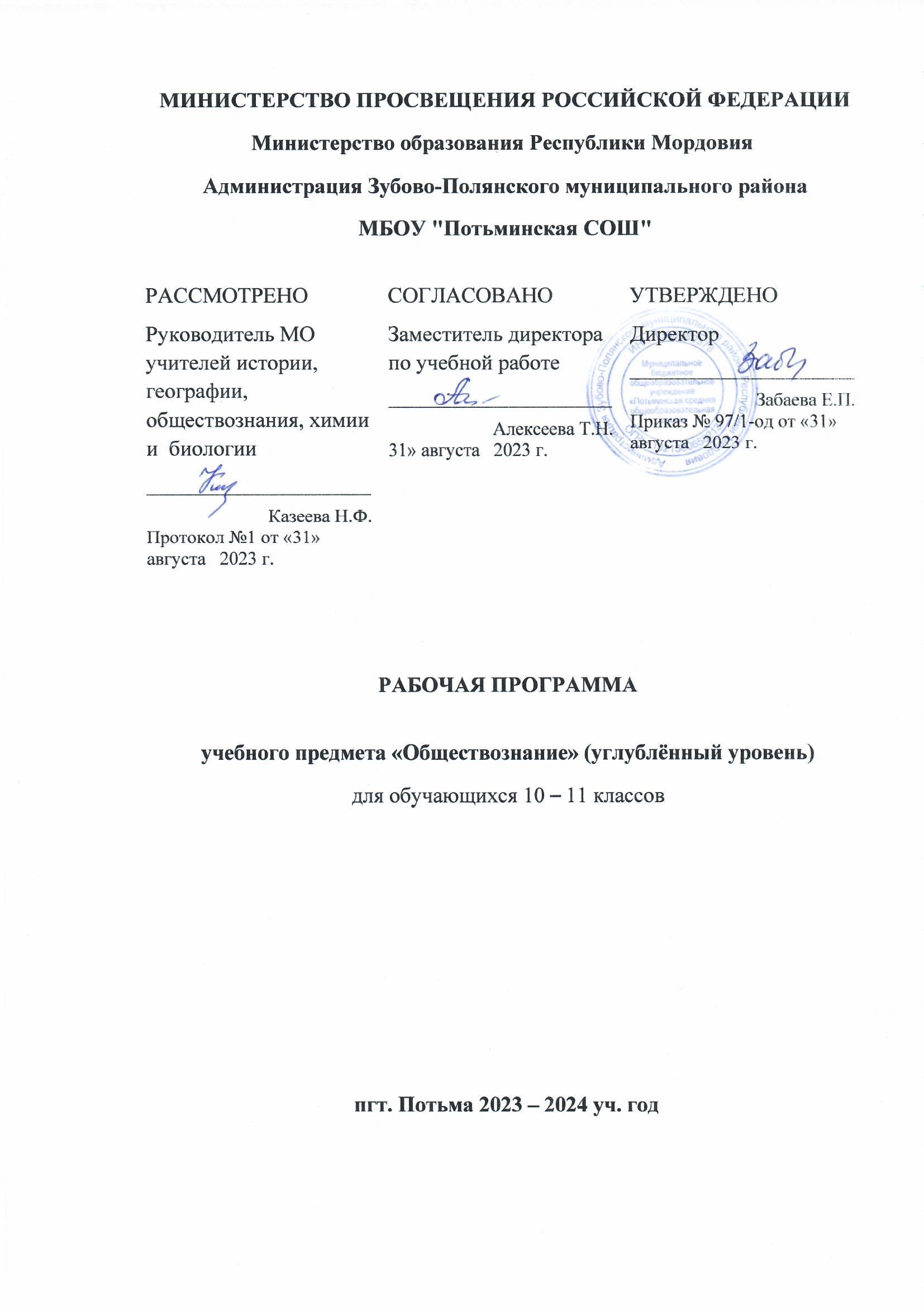 Рабочая программа по обществознанию составлена для учащихся 10-11 класса МБОУ «Потьминская СОШ» на 2023-2024 учебный год.Основная содержательная линия рабочей программы по обществознанию в 10 классе реализуется в рамках курса «Обществознание» по учебнику Л.Н. Боголюбова, А. Ю. Лазебниковой, Н. М. Смирновой «Обществознание 10 класс: профил. уровень» - М.: Просвещение, 2012 г.; «Обществознание» по учебнику Л.Н. Боголюбова, А. Ю Лазебниковой, А. Т. Кинкулькина «Обществознание 11 класс: профил. уровень» - М.: Просвещение, 2012 г., включённые в Федеральный перечень учебников, рекомендованных МОиН РФ к использованию в образовательных учреждениях.Описание места  учебного предмета «Обществознание» в учебном планеВ соответствии с базисным учебным планом предмет «Обществознание» относится к учебным предметам, обязательным для изучения на ступени основного общего образования.Реализация рабочей программы рассчитана на 102 часа (из расчета  три  учебных часа в неделю).Требования к уровню подготовки учащихся 10 классаВ результате изучения обществознания (включая экономику и право) на базовом уровне ученик должензнать/понимать• биосоциальную сущность человека, основные этапы и факторы социализации личности, место и роль человека в системе общественных отношений;• тенденции развития общества в целом как сложной динамичной системы, а также важнейших социальных институтов;• необходимость регулирования общественных отношений, сущность социальных норм, механизмы правового регулирования;•   особенности социально-гуманитарного познания;уметь• характеризовать основные социальные объекты, выделяя их существенные признаки, закономерности развития;• анализировать актуальную информацию о социальных объектах, выявляя их общие черты и различия; устанавливать соответствия между существенными чертами и признаками изученных социальных явлений и обществоведческими терминами и понятиями;• объяснять причинно-следственные и функциональные связи изученных социальных объектов (включая взаимодействия человека и общества, важнейших социальных институтов, общества и природной среды, общества и культуры, взаимосвязи подсистем и элементов общества);• раскрывать на примерах изученные теоретические положения и понятия социально-экономических и гуманитарных наук;• осуществлять поиск социальной информации, представленной в различных знаковых системах (текст, схема, таблица, диаграмма,аудиовизуальный ряд); извлекать из неадаптированных оригинальных текстов (правовых, научно-популярных, публицистических и др.) знания по заданным темам;• систематизировать, анализировать и обобщать неупорядоченную социальную информацию; различать в ней факты и мнения, аргументы и выводы;• оценивать действия субъектов социальной жизни, включая личности, группы, организации, с точки зрения социальных норм, экономической рациональности;• формулировать на основе приобретенных обществоведческих знаний собственные суждения и аргументы по определенным проблемам;• подготавливать устное выступление, творческую работу по социальной проблематике;• применять социально-экономические и гуманитарные знания в процессе решения познавательных задач по актуальным социальным проблемам;использовать приобретенные знания и умения в практической деятельности и повседневной жизни для:•   успешного выполнения типичных социальных ролей; сознательного взаимодействия с различными социальными институтами;•   совершенствования собственной познавательной деятельности;•  критического восприятия информации, получаемой в межличностном общении и в массовой коммуникации; осуществления самостоятельного поиска, анализа и использования собранной социальной информации;•   решения практических жизненных проблем, возникающих в социальной деятельности;•   ориентировки в актуальных общественных событиях, определения личной гражданской позиции;•   предвидения возможных последствий определенных социальных действий;•   оценки происходящих событий и поведения людей с точки зренияморали и права;•   реализации и защиты прав человека и гражданина, осознанного выполнения гражданских обязанностей;•   осуществления конструктивного взаимодействия людей с разными убеждениями, культурными ценностями и социальным положением Предусматривается формирование у учащихся общеучебных умений и навыков, универсальных способов деятельности и ключевых компетенций. В этом направлении приоритетами для учебного предмета «Обществознание» на этапе среднего (полного) общего образования являются:  — определение сущностных характеристик изучаемого объекта; самостоятельный выбор критериев для сравнения, сопоставления, оценки и классификации объектов— использование элементов причинно-следственного и структурно-функционального анализа;— исследование реальных связей и зависимостей;— умение развернуто обосновывать суждения, давать определения, приводить доказательства (в том числе от противного);— объяснение изученных положений на самостоятельно подобранных конкретных примерах;— поиск нужной информации по заданной теме в источниках различного типа и извлечение необходимой информации из источников, созданных в различных знаковых системах (текст, таблица, график, диаграмма, аудиовизуальный ряд и др.); — отделение основной информации от второстепенной, критическое оценивание достоверности полученной информации; — передача содержания информации адекватно поставленной цели (сжато, полно, выборочно);— перевод информации из одной знаковой системы в другую (из текста в таблицу, из аудиовизуального ряда в текст и др.), выбор знаковых систем адекватно познавательной и коммуникативной ситуации;— выбор вида чтения в соответствии с поставленной целью (ознакомительное, просмотровое, поисковое и др.); — уверенная работа с текстами различных стилей, понимание их специфики; адекватное восприятие языка средств массовой информации; — владение навыками редактирования текста;— самостоятельное создание алгоритмов познавательной деятельности для решения задач творческого и поискового характера;— участие в проектной деятельности, в организации и проведении учебно-исследовательской работы: выдвижение гипотез, осуществление их проверки, владение приемами исследовательской деятельности, элементарными умениями прогноза (умение отвечать на вопрос: «Что произойдет, если...»);— формулирование полученных результатов;— создание собственных произведений, идеальных моделей социальных объектов, процессов, явлений, в том числе с использованием мультимедийных технологий, реализация оригинального замысла, использование разнообразных (в том числе художественных) средств, умение импровизировать;— пользование мультимедийными ресурсами и компьютерными технологиями для обработки, передачи, систематизации информации, создания баз данных, презентации результатов познавательной и практической деятельности; — владение основными видами публичных выступлений (высказывание, монолог, дискуссия, полемика), следование этическим нормам и правилам ведения диалога (диспута). Курс призван помочь осуществлению выпускниками осознанного выбора путей продолжения образования или будущей профессиональной деятельности.Требования к уровню подготовки учащихся 11 классаЗнать/пониматьбиосоциальную сущность человека, основные этапы и факторы социализации личности,  место и роль человека  в системе общественных отношений;тенденции развития общества в целом  как сложной динамичной  системы, а также важнейших социальных институтов; необходимость регулирования общественных отношений, сущность социальных норм,  механизмы правового регулирования;особенности социально-гуманитарного познания.Уметь:характеризовать основные социальные объекты, выделяя их существенные признаки, закономерности развития; анализировать актуальную  информацию о социальных объектах, выявляя  их общие черты и различия; устанавливать соответствия между существенными чертами и признаками изученных социальных явлений и обществоведческими терминами и понятиями;объяснять: причинно-следственные и функциональные связи изученных социальных объектов (включая взаимодействия человека и общества, важнейших социальных институтов, общества и природной среды, общества и культуры, взаимосвязи подсистем и элементов общества); раскрывать на примерах изученные теоретические положения и понятия социально-экономических и гуманитарных наук;осуществлять  поиск социальной информации, представленной в различных знаковых системах (текст, схема, таблица, диаграмма, аудиовизуальный ряд); извлекать из неадаптированных оригинальных текстов( правовых, научно-популярных, публицистических и др. ) знания по заданным темам;  систематизировать, анализировать  и обобщать неупорядоченную социальную информацию; различать в ней факты и мнения, аргументы и выводы;оценивать действия субъектов социальной жизни, включая личности, группы, организации,  с точки зрения социальных норм, экономической рациональности;формулировать на основе приобретенных обществоведческих знаний собственные  суждения и аргументы по определенным проблемам;подготовить устное выступление, творческую работу по социальной проблематике;применять социально-экономические и гуманитарные знания в процессе решения   познавательных задач  по актуальным социальным проблемам.Использовать приобретенные  знания и умения в практической деятельности и повседневной жизни для:успешного выполнения типичных социальных ролей; сознательного взаимодействия с различными социальными институтами; совершенствования собственной познавательной деятельности; критического восприятия информации, получаемой в межличностном общении и в массовой коммуникации; осуществления самостоятельного поиска, анализа и использования собранной социальной информации.решения практических жизненных проблем, возникающих в социальной деятельности;ориентировки в актуальных общественных событиях, определения личной гражданской позиции;предвидения    возможных последствий определенных социальных действий;оценки происходящих событий и поведения людей с точки зрения морали и права; реализации и защиты прав человека и гражданина, осознанного выполнения гражданских обязанностей;осуществления конструктивного взаимодействия людей с разными убеждениями, культурными ценностями и социальным положением.Основные содержательные линии курса 10 классСоциально-гуманитарные знания и профессиональная деятельность. (15 часов) Наука и философия. Социология, политология, социальная психология как общественные науки. Человек и общество в ранних мифах и первых философских учениях. Человек и общество в ранних мифах и первых философских учениях. Мифологическое сознание древнего человека. Древневосточная философия. Возникновение философской мысли в Древней Греции: рациональные начала постижения природы и общества. Философия и общественные науки в Новое и Новейшее время. Из истории русской философской мысли. Цивилизационный путь России. Деятельность в социально-гуманитарной сфере и профессиональный выбор.Право. (16 часов). Связь и зависимость государства и права. Понятие государства. Признаки и функции государства. Форма правления, форма государственного устройства, политический режим. Понятие права. Понятие и признаки правового государства. Понятие конституции, ее виды. Конституционное право России, его виды и источники. Основы конституционного строя Российской Федерации. Федеративное устройство России. Президент Российской Федерации. Федеральное собрание Российской Федерации. Правительство РФ, его состав и порядок формирования. Судебная власть в РФ. Местное самоуправление. Права, свободы и обязанности человека и гражданина. Виды прав человека. Права ребенка. Декларация прав ребенка. Конвенция о правах ребенка. Избирательные права граждан. Активное избирательное право. Принципы демократических выборов. Избирательное законодательство. Избирательный процесс. Основные избирательные системы: мажоритарная, пропорциональная, смешанная.    Общество и человек.(10  часов) Происхождение человека и становление общества. Общество как сложная и динамическая система. Человечество как результат биологической и социокультурной революции. Сущность человека как проблема философии. Мышление и деятельность. Мышление и язык. Общество и общественные отношения. Сферы общественной жизни как подсистемы общества. Изменчивость и стабильность. Типология обществ. Современный мир в зеркале цивилизационного опыта. Восток и Запад в диалоге культур. Историческое развитие человечества: поиски социальной макротеории. Исторический процесс. Социальные группы и общественные объединения. Исторические личности. Проблема общественного прогресса Свобода в деятельности человека. Деятельность как способ существования людей.(5 часов). Деятельность людей и ее многообразие. Потребности человека, интересы и мотивы деятельности. Содержание и формы духовной деятельности. Трудовая деятельность. Политическая деятельность. Политические действия. Власть и властная деятельность.Сознание и познание. (8 часов). Проблемы познаваемости мира. Чувственное познание: возможности и границы. Сущность и формы рационального познания. Способы познавательной деятельности. Формы чувственного познания, рационального (логического) познания. Истина и ее критерии. Многообразие путей познания мира. Виды познания: обыденное, научное, образное, философское. Социальное познание. Знание и сознание.  Сознание индивидуальное и общественное. Самопознание и развитие личности. Личность, ее самооценка. Единство свободы и ответственности личности.Экономика (15 часов). Что означает термин «экономика». Экономическая наука, ее предмет. Экономические модели. Предпосылка рационального поведения. Экономическая наука, ее предмет. Экономические модели. Потребности. субъективный характер потребностей. факторы, влияющие на формирование потребностей. Факторы производства: труд, земля, капитал и предпринимательские способности. Понятие экономической системы. Традиционная, командная и рыночная экономические системы. Смешанная экономика. Эволюция экономических систем. Спрос. Величина спроса. Закон спроса. Предложение. Величина предложения. Закон предложения. Факторы, влияющие на предложение. Равновесная цена. Равновесие на рынке и его графическое отображение. Анализ рыночных ситуаций с помощью кривых спроса и предложения. Полезность благ. Потребительский выбор. Суверенитет потребителя. Права потребителя. Доходы потребителя. Расходы потребителя. Основные статьи расходов семьи. Сбережения. Формы сбережений (накопление, банковские вклады, вложения в ценные бумаги). Доходность и надёжность сбережений. Потребительский кредит. Фирма в экономической теории. Издержки. Амортизационные отчисления.  Выручка.  Внутренние (неявные) издержки.  Понятия капитала и рынка капитала. Финансовый и физический капитал. Конкуренция. Факторы, влияющие на конкуренцию. Условия совершенной конкуренции. Конкурентная фирма, максимизация ее прибыли. Особенности распределения прибыли различных видов фирм. Дивиденд. Различие между дивидендом и процентом. Ценные бумаги. Деньги. Функции денег. История денег. Формы денег. Рыночная цена денег (ставка процента). Банки. История банковского дела. Основные функции банков. Безналичные расчёты Операции коммерческих банков.  Российские коммерческие банки. Банковская система. Центральный банк и его функции. Банковские услуги потребителям. Виды вкладов. Личность. Межличностные отношения. (29 часов). Индивид, индивидуальность, личность. Структура личность. Возраст и становление личности. Направленность личности. Социальное поведение. Структура направленности личности. Общение как обмен информацией. Коммуникация или общение. Средства общения. Общение как взаимодействие. Малые группы. Групповая сплоченность и конформное поведение. Групповая дифференциация и лидерство. Положение личности в группе. Лидерство. Семья как малая группа. Психология семейных взаимоотношений. Гендерное поведение. Воспитание в семье. Антисоциальные и криминальные молодежные группы. Криминализация в асоциальных группах. Антисоциальная субкультура. Конфликт в межличностных отношениях. Структура и динамика межличностного конфликта. Поведение личности в конфликте.Заключение (2 ч)Итоговое повторение. Обобщение и систематизация знаний по курсу «Обществознание. 10 класс».Резерв (2 ч)Содержание программы по курсу 11 классаГлава 1. Социальное развитие современного общества (25 ч)Социальная структура и социальные отношения. Социальные группы, их классификация. Маргинальные группы.Социальные институты. Типы и функции социальных институтов. Социальная инфраструктура. Социальная стратификация и мобильность.Роль экономики в жизни общества. Экономические институты. Влияние экономики на социальную структуру. Качество и уровень жизни. Экономика и политика. Экономика и культура.Социальные статусы и роли. Ролевое поведение. Ролевой набор. Ролевой конфликт. Социальные роли в юношеском возрасте.Социальные ценности и нормы. Мораль. Право. Роль права в жизни общества. Правовая культура. Социализация индивида.Отклоняющееся поведение и социальный контроль. Формы и проявления отклоняющегося поведения. Социальные последствия отклоняющегося поведения.Социальное сотрудничество. Социальные интересы. Социальный конфликт и пути его разрешения.Этнос и нация. Этническое многообразие современного мира. Этнокультурные традиции и ценности. Ментальные особенности этноса.Межнациональное сотрудничество и конфликты. Проблемы регулирования межнациональных отношений. Конституционные основы национальной политики России.Демографическая ситуация в России и в мире. Демографическая политика в России.Семья и брак как социальные институты. Традиционные семейные ценности. Тенденции развития семьи в современном мире. Проблема неполных семей. Государственная политика поддержки семьи.Культура бытовых отношений. Социально-бытовые интересы. Материально-вещественная среда обитания человека.Молодежь как социальная группа. Особенности молодежной субкультуры. Проблемы молодежи в современной России.Тенденции развития социальных отношений в России. Социальные проблемы современной России. Конституционные основы социальной политики РФ.Глава 2. Право (16 ч)Понятие и источники гражданского права. Обязательственное право. Гражданская правоспособность и дееспособность. Понятие налога, сбора, пошлины. Налоговое право. Налоги с физических лиц. Понятие и источники семейного права. Брак, условия его заключения. Права и обязанности родителей и детей. Понятие и источники трудового права. Трудовой кодекс РФ. Оплата труда. Заработная плата в производственной сфере. Понятие и источники административного права. Административное правовое регулирование. Административная ответственность. Кодекс РФ об административных правонарушениях. Административные правонарушения. Понятие преступления. Понятие уголовной ответственности, ее основания. Конституционное, гражданское, арбитражное, уголовное судопроизводство. Понятие правовой культуры. Глава 3. Политическая жизнь современного общества (25 ч)Политическая система, ее структура и функции. Политический режим. Типы политических режимов. Тоталитаризм и авторитаризм, их общие черты и отличия.Демократия, ее основные ценности и признаки. Проблемы современной демократии. Делегирование властных полномочий. Парламентаризм. Развитие традиций парламентской демократии в РоссииГосударство в политической системе. Понятие бюрократии. Современная государственная служба, ее задачи. Основные направления политики государства.Гражданское общество и правовое государство. Основы гражданского общества. Общественный контроль за деятельностью институтов публичной власти.Место и роль СМИ в политической жизни. Типы информации, распространяемой СМИ. Влияние СМИ на избирателя.Политическая идеология. Политическая психология и политическое поведение.Истоки и опасность политического экстремизма. Политический терроризм, его особенности в современных условиях.Политические партии и движения. Типология политических партий. Становление многопартийности в России. Сетевые структуры в политике.Политическое лидерство. Понятие и типология лидерства. Имидж политического лидера. Группы давления (лоббирование).Политические элиты. Типология элит. Элита и контрэлита. Особенности формирования элит в современной России.Выборы в демократическом обществе. Избирательная система. Избирательная кампания. Избирательные технологииЧеловек в политической жизни. Политическое участие. Понятие политической культуры Политический конфликт. Причины политических конфликтов, пути их урегулирования.Политический процесс, его формы. Развитие политических систем. Особенности политического процесса в современной России. Современный этап политического развития России.Глава 4. Экономика (17 ч)Роль государства в экономике.  Права собственности и их защита. Антимонопольное регулирование. Государство и естественные монополии.Государственное вмешательство в экономику. Перераспределение доходов. Минимальный уровень оплаты труда. Максимальная продолжительность рабочего дня. Социальные пособия. Общественные блага. Государственный сектор. Приватизация. Национализация.Теневая экономика, причины её возникновения.Роль налогов в экономике. Основные виды налогов. Средняя и предельная ставки налога. НДС. Акцизы. Воздействие налогов на экономику.  Налоговая система России.Отчисления на социальное страхование. Внебюджетные фонды. Схемы налогообложения. Пропорциональное, прогрессивное, регрессивное налогообложение. Кривая Лаффера. Налоговые льготы.Государственный бюджет,  дефицит,  профицит Государственный долг. Макроэкономика и микроэкономика. Совокупный спрос. Совокупное предложение. Макроэкономическое равновесие.Понятие экономического роста. Темп экономического роста. Источники экономического роста. Экстенсивный и интенсивный рост.  Экономические циклы. Фазы экономического цикла (подъём, спад, депрессия, оживление). Кризис (резкий переход от подъёма к спаду) Объективный характер и неизбежность экономических циклов.Рынок труда и его особенности. Факторы, влияющие на  ситуацию на рынке труда (демографические, социальные). Экономически активное население. Ставка заработной платы. Повременная и сдельная оплата труда. Условия труда.Занятость, безработица. Основные критерии отнесения людей к категории безработных. Фрикционная, структурная и циклическая безработицы. Уровень безработицы. Денежная масса. Ликвидность. Наличные и безналичные деньги. Скорость обращения денег. Создание денег. Кредитная эмиссия банков.Инфляция. Инфляция спроса. Инфляция издержек. Инфляционные ожидания. Скрытая инфляция.Государственная макроэкономическая политика. Методы воздействия государства на совокупный спрос. Фискальная (бюджетная)  политика. Монетарная (денежно-кредитная) политика. Государственные заказы.Международная торговля. Экспорт. Импорт. Сальдо внешней торговли. Принцип сравнительных преимуществ.Государственная внешнеторговая политика. Глава 5. Духовная культура (11 ч)Понятие «духовная культура». Духовное развитие общества. Многообразие и диалог культур. Толерантность.Духовная жизнь людей. Мировоззрение, его виды и формы. Менталитет. Высшие духовные ценности. Патриотизм. Гражданственность.Мораль и нравственность. Нравственные ориентиры личности. Нравственная культура.Наука. Функции современной науки. Этика науки..Социальная и личностная значимость образования. Тенденции развития образования в современном мире. Роль и значение непрерывного образования в информационном обществе.Роль религии в жизни общества. Религия как одна из форм культуры. Мировые религии. Принцип свободы совести. Религия в современном мире. Межконфессиональные отношения.Искусство. Виды и жанры искусства. Миф и реальность современного искусства.Массовая культура. СМИ и культура. Роль телевидения в культурной жизни общества.Глава 6. Современный этап мирового развития (5 ч)Многообразие современного мира. Особенности традиционного общества. Достижения и противоречия западной цивилизации. Кризис индустриальной цивилизации.Глобализация и ее последствия. Процессы глобализации и становление единого человечестваЦелостность и противоречивость современного мира. Глобальные проблемы современности. Взаимосвязь глобальных проблем.Взгляд в будущее. Социально-гуманитарные последствия перехода к информационной цивилизации.Обобщение и систематизация знаний по курсу «Обществознание 11 класс». (1 ч)Резерв (2 ч)Учебно-тематическое планирование по обществознанию  10 классУчебно-тематическое планирование по обществознанию 11 класс (профильный уровень)Календарно-тематическое планирование 10 классКалендарно-тематическое планирование 11 класс№Название темыТема урокаКол-во часов1Социально-гуманитарные знания и профессиональная деятельность (15 часов)Введение. Естественно-научные и социально-гуманитарные знания         1 час2Социально-гуманитарные знания и профессиональная деятельность (15 часов)Классификация социально-гуманитарных наук   1 час3Социально-гуманитарные знания и профессиональная деятельность (15 часов)Философия как общественная наука. 1 час4Социально-гуманитарные знания и профессиональная деятельность (15 часов)Мифологическое сознание древнего человека1 час5Социально-гуманитарные знания и профессиональная деятельность (15 часов)Воззрения древневосточных мыслителей на мир и место человека в нем1 час6Социально-гуманитарные знания и профессиональная деятельность (15 часов)Античные философы об обществе и государстве 1 час7Социально-гуманитарные знания и профессиональная деятельность (15 часов)Кризис средневековых представлений о человеке и обществе1 час8Социально-гуманитарные знания и профессиональная деятельность (15 часов)Социально - философские идеи Нового времени1 час9Социально-гуманитарные знания и профессиональная деятельность (15 часов)Марксистское учение об обществе. Социально-философская мысль XX века1 час10Социально-гуманитарные знания и профессиональная деятельность (15 часов)Русская социально-философская мысль 1 час11Социально-гуманитарные знания и профессиональная деятельность (15 часов)Образ истории в русской философии XIX- XX век 1 час12Социально-гуманитарные знания и профессиональная деятельность (15 часов)Общественные потребности и мир профессий.1 час13Социально-гуманитарные знания и профессиональная деятельность (15 часов)Мотивы выбора профессии. 1 час14Социально-гуманитарные знания и профессиональная деятельность (15 часов)Особенности профессий социально-гуманитарного профиля. 1 час15Социально-гуманитарные знания и профессиональная деятельность (15 часов)Практикум по теме «Социально-гуманитарные знания и профессиональная деятельность»1  час16Право (16 часов)Общество и человек (10 часов)Деятельность как способ существования людей (5 часов)Сознание и познание (8 часов)Экономика (15 часов)Личность. Межличностные отношения (29 часов)Происхождение государства и права1 час17Право (16 часов)Общество и человек (10 часов)Деятельность как способ существования людей (5 часов)Сознание и познание (8 часов)Экономика (15 часов)Личность. Межличностные отношения (29 часов)Что такое государство1 час18Право (16 часов)Общество и человек (10 часов)Деятельность как способ существования людей (5 часов)Сознание и познание (8 часов)Экономика (15 часов)Личность. Межличностные отношения (29 часов)Что такое право? Правовое государство1 час19Право (16 часов)Общество и человек (10 часов)Деятельность как способ существования людей (5 часов)Сознание и познание (8 часов)Экономика (15 часов)Личность. Межличностные отношения (29 часов)Понятие Конституции. Основы конституционного строя1 час20Право (16 часов)Общество и человек (10 часов)Деятельность как способ существования людей (5 часов)Сознание и познание (8 часов)Экономика (15 часов)Личность. Межличностные отношения (29 часов)Федеративное устройство1 час21Право (16 часов)Общество и человек (10 часов)Деятельность как способ существования людей (5 часов)Сознание и познание (8 часов)Экономика (15 часов)Личность. Межличностные отношения (29 часов)Президент РФ1 час22Право (16 часов)Общество и человек (10 часов)Деятельность как способ существования людей (5 часов)Сознание и познание (8 часов)Экономика (15 часов)Личность. Межличностные отношения (29 часов)Федеральное Собрание1 час23Право (16 часов)Общество и человек (10 часов)Деятельность как способ существования людей (5 часов)Сознание и познание (8 часов)Экономика (15 часов)Личность. Межличностные отношения (29 часов)Правительство РФ1 час24Право (16 часов)Общество и человек (10 часов)Деятельность как способ существования людей (5 часов)Сознание и познание (8 часов)Экономика (15 часов)Личность. Межличностные отношения (29 часов)Местное самоуправление1 час25Право (16 часов)Общество и человек (10 часов)Деятельность как способ существования людей (5 часов)Сознание и познание (8 часов)Экономика (15 часов)Личность. Межличностные отношения (29 часов)Международные договоры о правах человека1 час26Право (16 часов)Общество и человек (10 часов)Деятельность как способ существования людей (5 часов)Сознание и познание (8 часов)Экономика (15 часов)Личность. Межличностные отношения (29 часов)Гражданские права1 час27Право (16 часов)Общество и человек (10 часов)Деятельность как способ существования людей (5 часов)Сознание и познание (8 часов)Экономика (15 часов)Личность. Межличностные отношения (29 часов)Политические права1 час28Право (16 часов)Общество и человек (10 часов)Деятельность как способ существования людей (5 часов)Сознание и познание (8 часов)Экономика (15 часов)Личность. Межличностные отношения (29 часов)Экономические, социальные и культурные права1 час29Право (16 часов)Общество и человек (10 часов)Деятельность как способ существования людей (5 часов)Сознание и познание (8 часов)Экономика (15 часов)Личность. Межличностные отношения (29 часов)Права ребенка1 час30Право (16 часов)Общество и человек (10 часов)Деятельность как способ существования людей (5 часов)Сознание и познание (8 часов)Экономика (15 часов)Личность. Межличностные отношения (29 часов)Избирательное право1 час31Право (16 часов)Общество и человек (10 часов)Деятельность как способ существования людей (5 часов)Сознание и познание (8 часов)Экономика (15 часов)Личность. Межличностные отношения (29 часов)Практикум по теме «Право»1 час32Право (16 часов)Общество и человек (10 часов)Деятельность как способ существования людей (5 часов)Сознание и познание (8 часов)Экономика (15 часов)Личность. Межличностные отношения (29 часов)Происхождение человека и становление общества1 час33Право (16 часов)Общество и человек (10 часов)Деятельность как способ существования людей (5 часов)Сознание и познание (8 часов)Экономика (15 часов)Личность. Межличностные отношения (29 часов)Сущность человека как проблема философии1 час34Право (16 часов)Общество и человек (10 часов)Деятельность как способ существования людей (5 часов)Сознание и познание (8 часов)Экономика (15 часов)Личность. Межличностные отношения (29 часов)Общество и общественные отношения1 час35Право (16 часов)Общество и человек (10 часов)Деятельность как способ существования людей (5 часов)Сознание и познание (8 часов)Экономика (15 часов)Личность. Межличностные отношения (29 часов)Общество как развивающаяся система1 час36Право (16 часов)Общество и человек (10 часов)Деятельность как способ существования людей (5 часов)Сознание и познание (8 часов)Экономика (15 часов)Личность. Межличностные отношения (29 часов)Типология обществ1 час37Право (16 часов)Общество и человек (10 часов)Деятельность как способ существования людей (5 часов)Сознание и познание (8 часов)Экономика (15 часов)Личность. Межличностные отношения (29 часов)Историческое развитие человечества1 час38Право (16 часов)Общество и человек (10 часов)Деятельность как способ существования людей (5 часов)Сознание и познание (8 часов)Экономика (15 часов)Личность. Межличностные отношения (29 часов)Исторический процесс1 час39Право (16 часов)Общество и человек (10 часов)Деятельность как способ существования людей (5 часов)Сознание и познание (8 часов)Экономика (15 часов)Личность. Межличностные отношения (29 часов)Проблема общественного процесса1 час40Право (16 часов)Общество и человек (10 часов)Деятельность как способ существования людей (5 часов)Сознание и познание (8 часов)Экономика (15 часов)Личность. Межличностные отношения (29 часов)Свобода в деятельности человека1 час41Право (16 часов)Общество и человек (10 часов)Деятельность как способ существования людей (5 часов)Сознание и познание (8 часов)Экономика (15 часов)Личность. Межличностные отношения (29 часов)Практикум по теме «Общество и человек»1 час42Право (16 часов)Общество и человек (10 часов)Деятельность как способ существования людей (5 часов)Сознание и познание (8 часов)Экономика (15 часов)Личность. Межличностные отношения (29 часов)Деятельность людей и ее многообразие1 час43Право (16 часов)Общество и человек (10 часов)Деятельность как способ существования людей (5 часов)Сознание и познание (8 часов)Экономика (15 часов)Личность. Межличностные отношения (29 часов)Содержание и формы духовной деятельности1 час44Право (16 часов)Общество и человек (10 часов)Деятельность как способ существования людей (5 часов)Сознание и познание (8 часов)Экономика (15 часов)Личность. Межличностные отношения (29 часов)Итоговая контрольная работа за I полугодие.1 час45Право (16 часов)Общество и человек (10 часов)Деятельность как способ существования людей (5 часов)Сознание и познание (8 часов)Экономика (15 часов)Личность. Межличностные отношения (29 часов)Трудовая деятельность1 час46Право (16 часов)Общество и человек (10 часов)Деятельность как способ существования людей (5 часов)Сознание и познание (8 часов)Экономика (15 часов)Личность. Межличностные отношения (29 часов)Политическая деятельность1 час     47Право (16 часов)Общество и человек (10 часов)Деятельность как способ существования людей (5 часов)Сознание и познание (8 часов)Экономика (15 часов)Личность. Межличностные отношения (29 часов)Проблема познаваемости мира1 час48Право (16 часов)Общество и человек (10 часов)Деятельность как способ существования людей (5 часов)Сознание и познание (8 часов)Экономика (15 часов)Личность. Межличностные отношения (29 часов)Истина и ее критерии1 час49Право (16 часов)Общество и человек (10 часов)Деятельность как способ существования людей (5 часов)Сознание и познание (8 часов)Экономика (15 часов)Личность. Межличностные отношения (29 часов)Многообразие путей познание мира1 час50Право (16 часов)Общество и человек (10 часов)Деятельность как способ существования людей (5 часов)Сознание и познание (8 часов)Экономика (15 часов)Личность. Межличностные отношения (29 часов)Научное познание1 час51Право (16 часов)Общество и человек (10 часов)Деятельность как способ существования людей (5 часов)Сознание и познание (8 часов)Экономика (15 часов)Личность. Межличностные отношения (29 часов)Социальное познание 1 час52Право (16 часов)Общество и человек (10 часов)Деятельность как способ существования людей (5 часов)Сознание и познание (8 часов)Экономика (15 часов)Личность. Межличностные отношения (29 часов)Знание и сознание 1 час53Право (16 часов)Общество и человек (10 часов)Деятельность как способ существования людей (5 часов)Сознание и познание (8 часов)Экономика (15 часов)Личность. Межличностные отношения (29 часов)Самопознание и развитие личности1 час54Право (16 часов)Общество и человек (10 часов)Деятельность как способ существования людей (5 часов)Сознание и познание (8 часов)Экономика (15 часов)Личность. Межличностные отношения (29 часов)Практикум по теме «Сознание и познание»1 час55Право (16 часов)Общество и человек (10 часов)Деятельность как способ существования людей (5 часов)Сознание и познание (8 часов)Экономика (15 часов)Личность. Межличностные отношения (29 часов)Экономика: наука и хозяйство. Макро- и микроэкономика.1 час56Право (16 часов)Общество и человек (10 часов)Деятельность как способ существования людей (5 часов)Сознание и познание (8 часов)Экономика (15 часов)Личность. Межличностные отношения (29 часов)Потребности и ограниченность ресурсов. Выбор и альтернативная стоимость1 час57Право (16 часов)Общество и человек (10 часов)Деятельность как способ существования людей (5 часов)Сознание и познание (8 часов)Экономика (15 часов)Личность. Межличностные отношения (29 часов)Экономическая система, типы и функции1 час58Право (16 часов)Общество и человек (10 часов)Деятельность как способ существования людей (5 часов)Сознание и познание (8 часов)Экономика (15 часов)Личность. Межличностные отношения (29 часов)Спрос. Кривая спроса. Закон спроса.1 час59Право (16 часов)Общество и человек (10 часов)Деятельность как способ существования людей (5 часов)Сознание и познание (8 часов)Экономика (15 часов)Личность. Межличностные отношения (29 часов)Предложение. Кривая предложения. Закон предложения.1 час60Право (16 часов)Общество и человек (10 часов)Деятельность как способ существования людей (5 часов)Сознание и познание (8 часов)Экономика (15 часов)Личность. Межличностные отношения (29 часов)Рыночное равновесие. Равновесная цена.1 час61Право (16 часов)Общество и человек (10 часов)Деятельность как способ существования людей (5 часов)Сознание и познание (8 часов)Экономика (15 часов)Личность. Межличностные отношения (29 часов)Потребности и полезность.1 час62Право (16 часов)Общество и человек (10 часов)Деятельность как способ существования людей (5 часов)Сознание и познание (8 часов)Экономика (15 часов)Личность. Межличностные отношения (29 часов)Доходы и расходы потребителей.1 час63Право (16 часов)Общество и человек (10 часов)Деятельность как способ существования людей (5 часов)Сознание и познание (8 часов)Экономика (15 часов)Личность. Межличностные отношения (29 часов)Сбережения и кредит1 час64Право (16 часов)Общество и человек (10 часов)Деятельность как способ существования людей (5 часов)Сознание и познание (8 часов)Экономика (15 часов)Личность. Межличностные отношения (29 часов)Фирмы, капитал, прибыль1 час65Право (16 часов)Общество и человек (10 часов)Деятельность как способ существования людей (5 часов)Сознание и познание (8 часов)Экономика (15 часов)Личность. Межличностные отношения (29 часов)Конкуренция. Основные типы рынков1 час     66Право (16 часов)Общество и человек (10 часов)Деятельность как способ существования людей (5 часов)Сознание и познание (8 часов)Экономика (15 часов)Личность. Межличностные отношения (29 часов)Различные виды фирм1 час67Право (16 часов)Общество и человек (10 часов)Деятельность как способ существования людей (5 часов)Сознание и познание (8 часов)Экономика (15 часов)Личность. Межличностные отношения (29 часов)Рынок ценных бумаг. Фондовая биржа.1 час68Право (16 часов)Общество и человек (10 часов)Деятельность как способ существования людей (5 часов)Сознание и познание (8 часов)Экономика (15 часов)Личность. Межличностные отношения (29 часов)Деньги и банки.1 час69Право (16 часов)Общество и человек (10 часов)Деятельность как способ существования людей (5 часов)Сознание и познание (8 часов)Экономика (15 часов)Личность. Межличностные отношения (29 часов)Практикум по теме «Экономика»1 час70Право (16 часов)Общество и человек (10 часов)Деятельность как способ существования людей (5 часов)Сознание и познание (8 часов)Экономика (15 часов)Личность. Межличностные отношения (29 часов)Индивид, индивидуальность, личность.1 час71Право (16 часов)Общество и человек (10 часов)Деятельность как способ существования людей (5 часов)Сознание и познание (8 часов)Экономика (15 часов)Личность. Межличностные отношения (29 часов)Возраст и становление личности1 час72Право (16 часов)Общество и человек (10 часов)Деятельность как способ существования людей (5 часов)Сознание и познание (8 часов)Экономика (15 часов)Личность. Межличностные отношения (29 часов)Социальное поведение. 1 час73Право (16 часов)Общество и человек (10 часов)Деятельность как способ существования людей (5 часов)Сознание и познание (8 часов)Экономика (15 часов)Личность. Межличностные отношения (29 часов)Структура направленности личности.1 час74Право (16 часов)Общество и человек (10 часов)Деятельность как способ существования людей (5 часов)Сознание и познание (8 часов)Экономика (15 часов)Личность. Межличностные отношения (29 часов)Жизненные цели.  Социальные установки.1 час75Право (16 часов)Общество и человек (10 часов)Деятельность как способ существования людей (5 часов)Сознание и познание (8 часов)Экономика (15 часов)Личность. Межличностные отношения (29 часов)Коммуникация, или общение.  Средства общения.1 час76Право (16 часов)Общество и человек (10 часов)Деятельность как способ существования людей (5 часов)Сознание и познание (8 часов)Экономика (15 часов)Личность. Межличностные отношения (29 часов)Невербальное общение.1 час77Право (16 часов)Общество и человек (10 часов)Деятельность как способ существования людей (5 часов)Сознание и познание (8 часов)Экономика (15 часов)Личность. Межличностные отношения (29 часов)Особенности общения в современном мире.1 час78Право (16 часов)Общество и человек (10 часов)Деятельность как способ существования людей (5 часов)Сознание и познание (8 часов)Экономика (15 часов)Личность. Межличностные отношения (29 часов)Две стороны взаимодействия.1 час79Право (16 часов)Общество и человек (10 часов)Деятельность как способ существования людей (5 часов)Сознание и познание (8 часов)Экономика (15 часов)Личность. Межличностные отношения (29 часов)Стратегия взаимодействия в процессе общения.1 час80Право (16 часов)Общество и человек (10 часов)Деятельность как способ существования людей (5 часов)Сознание и познание (8 часов)Экономика (15 часов)Личность. Межличностные отношения (29 часов)Общение в юношеском возрасте.1 час81Право (16 часов)Общество и человек (10 часов)Деятельность как способ существования людей (5 часов)Сознание и познание (8 часов)Экономика (15 часов)Личность. Межличностные отношения (29 часов)Как происходит восприятие.1 час82Право (16 часов)Общество и человек (10 часов)Деятельность как способ существования людей (5 часов)Сознание и познание (8 часов)Экономика (15 часов)Личность. Межличностные отношения (29 часов)Стереотипы и «эффекты восприятия».1 час83Право (16 часов)Общество и человек (10 часов)Деятельность как способ существования людей (5 часов)Сознание и познание (8 часов)Экономика (15 часов)Личность. Межличностные отношения (29 часов)Малые группы. Классификация малых групп.1 час84Право (16 часов)Общество и человек (10 часов)Деятельность как способ существования людей (5 часов)Сознание и познание (8 часов)Экономика (15 часов)Личность. Межличностные отношения (29 часов)Референтные группы.  Интеграция в группах разного уровня развития. 1 час85Право (16 часов)Общество и человек (10 часов)Деятельность как способ существования людей (5 часов)Сознание и познание (8 часов)Экономика (15 часов)Личность. Межличностные отношения (29 часов)Межличностная совместимость.1 час86Право (16 часов)Общество и человек (10 часов)Деятельность как способ существования людей (5 часов)Сознание и познание (8 часов)Экономика (15 часов)Личность. Межличностные отношения (29 часов)Групповая сплоченность.1 час87Право (16 часов)Общество и человек (10 часов)Деятельность как способ существования людей (5 часов)Сознание и познание (8 часов)Экономика (15 часов)Личность. Межличностные отношения (29 часов)Конформность.1 час88Право (16 часов)Общество и человек (10 часов)Деятельность как способ существования людей (5 часов)Сознание и познание (8 часов)Экономика (15 часов)Личность. Межличностные отношения (29 часов)Положение личности в группе.1 час89Право (16 часов)Общество и человек (10 часов)Деятельность как способ существования людей (5 часов)Сознание и познание (8 часов)Экономика (15 часов)Личность. Межличностные отношения (29 часов)Лидерские роли, стили лидерства.  Взаимоотношения в ученических коллективах.1 час90Право (16 часов)Общество и человек (10 часов)Деятельность как способ существования людей (5 часов)Сознание и познание (8 часов)Экономика (15 часов)Личность. Межличностные отношения (29 часов)Особенности семьи как малой группы.1 час91Право (16 часов)Общество и человек (10 часов)Деятельность как способ существования людей (5 часов)Сознание и познание (8 часов)Экономика (15 часов)Личность. Межличностные отношения (29 часов)Психология семейных отношений.1 час92Право (16 часов)Общество и человек (10 часов)Деятельность как способ существования людей (5 часов)Сознание и познание (8 часов)Экономика (15 часов)Личность. Межличностные отношения (29 часов)Тендерное поведение.  Воспитание в семье.1 час93Право (16 часов)Общество и человек (10 часов)Деятельность как способ существования людей (5 часов)Сознание и познание (8 часов)Экономика (15 часов)Личность. Межличностные отношения (29 часов)Неформальные молодежные группы.  Криминализация в асоциальных группах.1 час94Право (16 часов)Общество и человек (10 часов)Деятельность как способ существования людей (5 часов)Сознание и познание (8 часов)Экономика (15 часов)Личность. Межличностные отношения (29 часов)Антисоциальная субкультура.  Опасность криминальных групп.1 час95Право (16 часов)Общество и человек (10 часов)Деятельность как способ существования людей (5 часов)Сознание и познание (8 часов)Экономика (15 часов)Личность. Межличностные отношения (29 часов)Структура и динамика межличностного конфликта.1 час96Право (16 часов)Общество и человек (10 часов)Деятельность как способ существования людей (5 часов)Сознание и познание (8 часов)Экономика (15 часов)Личность. Межличностные отношения (29 часов)Поведение личности в конфликте.1 час97Право (16 часов)Общество и человек (10 часов)Деятельность как способ существования людей (5 часов)Сознание и познание (8 часов)Экономика (15 часов)Личность. Межличностные отношения (29 часов)Как успешно разрешать конфликты?1 час     98Право (16 часов)Общество и человек (10 часов)Деятельность как способ существования людей (5 часов)Сознание и познание (8 часов)Экономика (15 часов)Личность. Межличностные отношения (29 часов)Практикум по теме «Личность. Межличностные отношения»1 час   99-   100ПовторениеОбобщение изученного в 10 классеИтоговая контрольная работа за курс обществознания 10 класс2 часа101-102Резерв2 часа№ТемаКоличество часовТема 1. Социальное развитие современного общества25 часовТема 1. Социальное развитие современного общества25 часовТема 1. Социальное развитие современного общества25 часов1Социальная стратификация. Социальная стратификация по К. Марксу и М. Веберу.1 час2Социальная мобильность и социальные лифты. Люмпены и маргиналы. 1 час3Тенденции в развитии социальных отношений1 час4Понятие социальный институт. Типы социальных институтов.1 час5Функции социальных институтов. Социальная инфраструктура.1 час6Экономика как подсистема общества. 1 час7Экономика и уровень жизни. Экономика и социальная структура общества.1 час8Экономика и политика. Экономика и культура.1 час9Социальный статус личности. Социальные роли личности.1 час10Социализация личности и социальная адаптация. Кто учит нас играть по правилам?1 час11Социальные ценности и нормы1 час12Социальные регуляторы.1 час13Отклоняющееся   поведение. 1 час14Преступность.1 час15Социальный контроль.1 час16Социальные интересы. Формы социального взаимодействия.1 час17Социальный конфликт.1 час18Этнос и нация1 час19Межэтнические отношения и национальная политика1 час20Демография в современной России1 час21Институт семьи и брака1 час22Быт и бытовые отношения1 час23Молодежь в современном обществе1 час24Социальная структура российского общества1 час25Практикум по теме «Социальное развитие современного общества»1 часТема 2. Право (16 часов)Тема 2. Право (16 часов)Тема 2. Право (16 часов)26Понятие и источники гражданского права Обязательственное право  1 час27Право собственности   1 час28Предпринимательство  1 час29Налоговое право. Налоговые органы1 час30Налоги с физических лиц1 час31Брак, условия его заключения 1 час32Права и обязанности супругов, родителей и детей1 час33Трудовой договор. Коллективный договор1 час34Оплата труда. Охрана труда. Трудовые споры.1 час35Административное право. Административные правонарушения1 час36Административная ответственность1 час37Понятие и источники уголовного права1 час38Преступления1 час39Уголовная ответственность1 час40Совершенствование правовой культуры1 час41Практикум по теме «Право»1 часТема 3. Политическая жизнь современного общества  (25 часов)Тема 3. Политическая жизнь современного общества  (25 часов)Тема 3. Политическая жизнь современного общества  (25 часов)Тема 3. Политическая жизнь современного общества  (25 часов)42Политическая система и политический режим1 час43Демократия1 час44Итоговое тестирование за I полугодие1 час45Государство – основной институт политической системы1 час46Внутренняя и внешняя политика государства. Понятие бюрократии.1 час47Современная государственная служба и ее задачи.1 час48Правовое государство и гражданское общество.1 час49Роль СМИ в политической жизни1 час50Политическое сознание. Сущность политической идеологии.1 час51Политическое поведение, формы политического поведения. Регулирование политического поведения.1 час52Понятия политической партии и политического движения.1 час53Типы партийных систем. Тенденции развития политических партий и движений.1 час54Лидеры и элиты в политической жизни1 час55Избирательная система.1 час56Избирательная кампания1 час57Политические технологии избирателя1 час58 Политическое участие.1 час59Понятие и типология политической культуры1 час60Источники и значение конфликтов в политике.1 час61Развитие политического конфликта.1 час62Урегулирование конфликтов.1 час63Политический процесс: основные положения.1 час64Типология политических процессов.1 час65Особенности политического процесса в современной России.1 час66Практикум по теме «Политическая жизнь современного общества»1 часТема 4. Экономика (17 часов)Тема 4. Экономика (17 часов)Тема 4. Экономика (17 часов)67Роль и задачи государства в экономике. Частные и общественные блага.1 час68Налоговая система РФ: принципы построения, основные виды налогов и методика их расчётов.1 час69Бюджет.1 час70Макроэкономика. Валовой внутренний продукт1 час71Экономический рост. 1 час72Экономические циклы1 час73Занятость и безработица1 час74Борьба с безработицей. Профсоюзы.1 час75Инфляция1 час76Государственная макроэкономическая политика.1 час77Международное разделение труда1 час78Внешняя торговля1 час79Межнациональные корпорации1 час80Валютный рынок1 час81Покупательная способность валют1 час82Международное экономическое сотрудничество. Интеграция1 час83Практикум по теме «Экономика»1 часТема 5. Духовная культура. (11 часов)Тема 5. Духовная культура. (11 часов)Тема 5. Духовная культура. (11 часов)84Культура как явление общественной жизни. Диалог культур. Толерантность.1 час85Духовный мир и духовность. Мировоззрение 1 час86Мораль в жизни людей. Мир моральных категорий.1 час87Нравственная культура1 час88Наука, ее функции.  Этика науки.1 час89Личностная и социальная значимость образования. 1 час90Тенденции развития образования в современном мире. Российское образование на пути модернизации.1 час91Роль религии в жизни общества1 час92Место искусства в духовной культуре1 час93Массовая культура1 час94Практикум по теме «Духовная культура» 1 часТема 6. Современный этап мирового развития (5 часов)Тема 6. Современный этап мирового развития (5 часов)Тема 6. Современный этап мирового развития (5 часов)95Многообразие современного мира1 час96Глобализация и ее последствия1 час97Сетевые структуры в современной мировой политике1 час98Целостность и противоречивость современного мира1 час99Практикум по теме «Современный этап мирового развития»1 час100Итоговая контрольная работа по курсу  11 класса1 час101-102Резерв2 часа№п/пТема урокаТема урокаТип урокаТип урокаЭлементысодержанияЭлементысодержанияПланируемые результаты освоения программыВид контроляДата проведенияДата проведения№п/пТема урокаТема урокаТип урокаТип урокаЭлементысодержанияЭлементысодержанияПланируемые результаты освоения программыВид контроляпланфактI. Социально-гуманитарные знания и профессиональная деятельность (15 часов).I. Социально-гуманитарные знания и профессиональная деятельность (15 часов).I. Социально-гуманитарные знания и профессиональная деятельность (15 часов).I. Социально-гуманитарные знания и профессиональная деятельность (15 часов).I. Социально-гуманитарные знания и профессиональная деятельность (15 часов).I. Социально-гуманитарные знания и профессиональная деятельность (15 часов).I. Социально-гуманитарные знания и профессиональная деятельность (15 часов).I. Социально-гуманитарные знания и профессиональная деятельность (15 часов).I. Социально-гуманитарные знания и профессиональная деятельность (15 часов).I. Социально-гуманитарные знания и профессиональная деятельность (15 часов).I. Социально-гуманитарные знания и профессиональная деятельность (15 часов).I. Социально-гуманитарные знания и профессиональная деятельность (15 часов).1-3ВведениеНаука и философияВведениеНаука и философия3Изучение и закрепление нового материалаИзучение и закрепление нового материалаЕстественно-научные и социально-гума-нитарные знания. Классификация социаль-но-гуманитарных наук. Социология, политология, социальная психология как общественные науки. Специфика философского знания. Естественно-научные и социально-гума-нитарные знания. Классификация социаль-но-гуманитарных наук. Социология, политология, социальная психология как общественные науки. Специфика философского знания. Определять особенности различных общественных наук, отличия общественных наук от естественных наук. Анализировать текст учебника, классифицировать группы социально-гуманитарных наукОпрос, задания  с. 15. 4-6Человек и общество в ранних мифах и первых философских ученияхЧеловек и общество в ранних мифах и первых философских учениях3Комбинированный .Комбинированный .Мифологическое сознание древнего человека. Особенности мифологического сознания, основные черты, отличия от религиозного и философского. Типология и функции мифа. Древнеиндийская философия, основные положения буддиз-ма. Китайская мифология. Даосизм. Конфуцианство. Возникновение философской мысли в Древней Греции: рациональные начала постижения природы и общества. Философские учения софистов и Сократ. Платон и Аристотель об устройстве общества. Мифологическое сознание древнего человека. Особенности мифологического сознания, основные черты, отличия от религиозного и философского. Типология и функции мифа. Древнеиндийская философия, основные положения буддиз-ма. Китайская мифология. Даосизм. Конфуцианство. Возникновение философской мысли в Древней Греции: рациональные начала постижения природы и общества. Философские учения софистов и Сократ. Платон и Аристотель об устройстве общества. Определять особенности мифологического сознания людей древности, характеризовать и сравнивать древнеиндийскую и древнегреческую философии.Анализировать источники, осуществлять комплексный поиск, систематизацию социальной информации, , рационально решать познавательные и проблемные задания; участвовать в эвристической беседе, дискуссии; работать в группе, выступать публично.Опрос, задания  с. 24. 7-9Философия и общественные науки в Новое и Новейшее времяФилософия и общественные науки в Новое и Новейшее время3КомбинированныйКомбинированныйКризис средневековых представлений о человеке и обществе. Ш. Л. Монтескье, Ж.-Ж. Руссо о сущности общества, его устройстве. Проблема равенства у Вольтера и Ж.-Ж. Руссо. Идея «общественного договора» в трудах Т. Гоббса и Дж. Локка. Взгляды Б. Спинозы на общество, государство, свободу. Взгляды на идеальное общество Т. Мора и Т. Кампанеллы (XVIв.). Проекты справед-ливого устройства общества А. Сен-Симона, Ш. Фурье, Р. Оуэна. Трудовая теория стоимости А. Смита. Становление социологии как науки: О. Конт, Г. Спенсер. Абсолютизация государства Г. Гегелем. «Философия права». Различие между гражданским обществом и государством. Диалектический метод Гегеля. К. Маркс, Ф Энгельс – основоположники марксизма как альтерна-тиваы западному пути развития общества. Кризис средневековых представлений о человеке и обществе. Ш. Л. Монтескье, Ж.-Ж. Руссо о сущности общества, его устройстве. Проблема равенства у Вольтера и Ж.-Ж. Руссо. Идея «общественного договора» в трудах Т. Гоббса и Дж. Локка. Взгляды Б. Спинозы на общество, государство, свободу. Взгляды на идеальное общество Т. Мора и Т. Кампанеллы (XVIв.). Проекты справед-ливого устройства общества А. Сен-Симона, Ш. Фурье, Р. Оуэна. Трудовая теория стоимости А. Смита. Становление социологии как науки: О. Конт, Г. Спенсер. Абсолютизация государства Г. Гегелем. «Философия права». Различие между гражданским обществом и государством. Диалектический метод Гегеля. К. Маркс, Ф Энгельс – основоположники марксизма как альтерна-тиваы западному пути развития общества. Характеризовать средневековые представления о человеке и обществе; прослеживать изменения во взглядах на общество и человека в Новое и Новейшее время.Анализировать текст учебника, раскрывать на примерах важнейшие теоретические положения и понятия философских наук древности; объяснять причинно-следственные связи изучаемых социальных объектовФронтальный опрос, задания, с. 36. 10-11Из истории русской философской мыслиИз истории русской философской мысли2КомбинированныйКомбинированныйФ. Прокопович, В. Н. Татищев, А. Кантемир, М. В. Ломоносов, А. Н. Радищев. Философские искания XIX в. Цивилизационный путь России.Ф. Прокопович, В. Н. Татищев, А. Кантемир, М. В. Ломоносов, А. Н. Радищев. Философские искания XIX в. Цивилизационный путь России.Характеризовать общественную мысль России, философские искания XIX в. и философскую мысль XXв. Анализировать текст учебника, вести комплексный поиск, систематизацию социальную информацию, участвовать в дискуссии.Опрос, задания, с. 45, эссе 12-14Деятельность в социально-гуманитарной сфере и профессиональный выборДеятельность в социально-гуманитарной сфере и профессиональный выбор3КомбинированныйОбобщение знанийКомбинированныйОбобщение знанийОбщественные потребности и мир профессий. Профессиональные требования и конкуренция на рынке труда. Мотивы выбора профессии. Особенности профессий социально-гуманитарной направленности. Профессии: политолог, социолог, психолог, преподаватель, социальный педагогОбщественные потребности и мир профессий. Профессиональные требования и конкуренция на рынке труда. Мотивы выбора профессии. Особенности профессий социально-гуманитарной направленности. Профессии: политолог, социолог, психолог, преподаватель, социальный педагогОпределять особенности профессиональной деятельности в сфере социально-гуманитарного профиля, характеризовать основные профессии социально-гуманитарного профиля.Осуществлять комплексный поиск, систематизацию социальной информации, формулировать суждения и аргументы по проблемам: «профессия», «должность», «профессия социально-гуманитарного профиля», «профессиограмма»Опрос, профессиограмма по выбору15Практикум по теме «Социальногуманитарные знания и профес-сиональная деятельность»Практикум по теме «Социальногуманитарные знания и профес-сиональная деятельность»1КомбинированныйОбобщение знанийКомбинированныйОбобщение знанийОбщественные потребности и мир профессий. Профессиональные требования и конкуренция на рынке труда. Мотивы выбора профессии. Особенности профессий социально-гуманитарной направленности. Профессии: политолог, социолог, психолог, преподаватель, социальный педагогОбщественные потребности и мир профессий. Профессиональные требования и конкуренция на рынке труда. Мотивы выбора профессии. Особенности профессий социально-гуманитарной направленности. Профессии: политолог, социолог, психолог, преподаватель, социальный педагогОпределять особенности профессиональной деятельности в сфере социально-гуманитарного профиля, характеризовать основные профессии социально-гуманитарного профиля.Осуществлять комплексный поиск, систематизацию социальной информации, формулировать суждения и аргументы по проблемам: «профессия», «должность», «профессия социально-гуманитарного профиля», «профессиограмма»Опрос, профессиограмма по выбору2. Право (16 часов)2. Право (16 часов)2. Право (16 часов)2. Право (16 часов)2. Право (16 часов)2. Право (16 часов)2. Право (16 часов)2. Право (16 часов)2. Право (16 часов)2. Право (16 часов)2. Право (16 часов)2. Право (16 часов)16Происхождение государства и права.Из истории российского праваПроисхождение государства и права.Из истории российского права1КомбинированныйКомбинированныйСвязь и зависимость государства и права. Основные теории происхождения государства и права: теологическая, патриархальная, договорная, теория насилия, органическая, психологическая, расовая, материалистическая.Развитие права в России. Первые памятники философско-правовой мысли.  Российское право в 19-начале 20 века. Манифест 17 октября 1905г.Советское право. «Сталинская» Конституция СССР1936 г.Принятие Конституции СССР 1977г.  Распад СССР.   Принятие Конституции РФ, Гражданского Кодекса РФ, Уголовного Кодекса РФ и др.Связь и зависимость государства и права. Основные теории происхождения государства и права: теологическая, патриархальная, договорная, теория насилия, органическая, психологическая, расовая, материалистическая.Развитие права в России. Первые памятники философско-правовой мысли.  Российское право в 19-начале 20 века. Манифест 17 октября 1905г.Советское право. «Сталинская» Конституция СССР1936 г.Принятие Конституции СССР 1977г.  Распад СССР.   Принятие Конституции РФ, Гражданского Кодекса РФ, Уголовного Кодекса РФ и др.Характеризовать основные теории происхождения государства и права. Характеризовать развитие права в России.Уметь анализировать, делать выводы, отвечать на вопросы.Уметь самостоятельно работать с текстом учебника, выделять главное, использовать ранее изученный материал .Фронтальный опрос17Что такое государствоЧто такое государство1КомбинированныйКомбинированныйПонятие государства. Различные подходы к рассмотрению сущности государства. Признаки и функции государства. Форма правления, форма государственного устройства, политический режим.Понятие государства. Различные подходы к рассмотрению сущности государства. Признаки и функции государства. Форма правления, форма государственного устройства, политический режим.Знать понятие государства, признаки и функции, формы правления, государственного устройства и политического режима.Уметь анализировать, делать выводы, отвечать на вопросы.Уметь самостоятельно работать с текстом учебника, выделять главное, использовать ранее изученный материалФронтальный опрос18Что такое право?  Правовое государствоЧто такое право?  Правовое государство1КомбинированныйКомбинированныйПонятие права. Система права. Отрасли и институты права. Признаки права. Объективное и субъективное право. Назначение права. Формы реализации (источники) права. Правовая норма, ее структура. Виды норм права.Понятие и признаки правового государства. Верховенство закона. Законность и правопорядок. Разделение властей. Гарантированность прав человека.Понятие права. Система права. Отрасли и институты права. Признаки права. Объективное и субъективное право. Назначение права. Формы реализации (источники) права. Правовая норма, ее структура. Виды норм права.Понятие и признаки правового государства. Верховенство закона. Законность и правопорядок. Разделение властей. Гарантированность прав человека.Знать понятие права, систему права, отрасли и институты права, признаки права. Знать формы реализации (источники) права, виды норм права.Уметь анализировать, делать выводы, отвечать на вопросы.Уметь самостоятельно работать с текстом учебника, выделять главное, использовать ранее изученный материал.Знать понятие правового государства. Характеризовать признаки правового государства.Уметь анализировать, делать выводы, отвечать на вопросы.Уметь самостоятельно работать с текстом учебника, выделять главное, использовать ранее изученный материал.Фронтальный опрос19Понятие Конституции Общая характеристика Конституции РФОсновы конституционного строяПонятие Конституции Общая характеристика Конституции РФОсновы конституционного строя1КомбинированныйКомбинированныйПонятие конституции, ее виды. Конституционное право России, его  источники. Конституционная система. Понятие конституционализма.Конституционный кризис начала 90-х г.г. Принятие Конституции РФ и ее общая характеристика. Достоинства и недостатки Основного закона России.Основы конституционного строя Российской Федерации. Содержание вступительной части Конституции. Российская Федерация - демократическое федеративное правовое государство с республиканской формой правления. Социальное государство. Светское государство. Человек, его права и свободы – высшая ценность. Многонациональный народ России – носитель суверенитета и источник власти. Субъекты осуществления  государственной власти. Прямое действие Конституции РФ.Понятие конституции, ее виды. Конституционное право России, его  источники. Конституционная система. Понятие конституционализма.Конституционный кризис начала 90-х г.г. Принятие Конституции РФ и ее общая характеристика. Достоинства и недостатки Основного закона России.Основы конституционного строя Российской Федерации. Содержание вступительной части Конституции. Российская Федерация - демократическое федеративное правовое государство с республиканской формой правления. Социальное государство. Светское государство. Человек, его права и свободы – высшая ценность. Многонациональный народ России – носитель суверенитета и источник власти. Субъекты осуществления  государственной власти. Прямое действие Конституции РФ.Знать понятия: Конституция, виды конституций. Знать общую характеристику Конституции РФ. Уметь анализировать, делать выводы, отвечать на вопросы.Уметь самостоятельно работать с текстом учебника, выделять главное, использовать ранее изученный материал.Знать основы конституционного строя РФ. Уметь анализировать, делать выводы, отвечать на вопросы.Уметь самостоятельно работать с текстом учебника, выделять главное, использовать ранее изученный материал.Фронтальный опрос20Федеративное устройствоФедеративное устройство1КомбинированныйКомбинированныйФедеративное устройство России. Равенство субъектов Федерации. Целостность и неприкосновенность территории Российской Федерации. Виды субъектов РФ. Федеральное законодательство и законы субъектов РФ. Проблема сепаратизма.Федеративное устройство России. Равенство субъектов Федерации. Целостность и неприкосновенность территории Российской Федерации. Виды субъектов РФ. Федеральное законодательство и законы субъектов РФ. Проблема сепаратизма.Характеризовать федеративное устройство РФ, виды субъектов. Уметь анализировать, делать выводы, отвечать на вопросы.Уметь самостоятельно работать с текстом учебника, выделять главное, использовать ранее изученный материал.Фронтальный опрос21Президент РФ  Президент РФ  1КомбинированныйКомбинированныйПрезидент Российской Федерации. Статус главы государства.  Гарант Конституции РФ, прав и свобод человека и гражданина. Полномочия Президента РФ. Условия досрочного прекращения полномочий Президента или отрешение его от должности.Президент Российской Федерации. Статус главы государства.  Гарант Конституции РФ, прав и свобод человека и гражданина. Полномочия Президента РФ. Условия досрочного прекращения полномочий Президента или отрешение его от должности.Знать статус Президента  РФ, его полномочия. Уметь анализировать, делать выводы, отвечать на вопросы.Уметь самостоятельно работать с текстом учебника, выделять главное, использовать ранее изученный материал.Фронтальный опрос22Федеральное Собрание Федеральное Собрание 1КомбинированныйКомбинированныйФедеральное собрание Российской Федерации. Парламенты в европейской политической традиции. Парламентаризм. Две палаты Федерального Собрания – Совет Федерации и Государственная дума, их состав и способы формирования. Комитеты и комиссии обеих палат. Предметы ведения Совета Федерации и Государственной Думы. Порядок принятия и вступления в силу законов РФ.Федеральное собрание Российской Федерации. Парламенты в европейской политической традиции. Парламентаризм. Две палаты Федерального Собрания – Совет Федерации и Государственная дума, их состав и способы формирования. Комитеты и комиссии обеих палат. Предметы ведения Совета Федерации и Государственной Думы. Порядок принятия и вступления в силу законов РФ.Знать устройство Федерального собрания РФ. Состав и способ формирования  обеих палат парламента. Знать Предметы ведения Совета Федерации и Государственной Думы.                          Уметь анализировать, делать выводы, отвечать на вопросы.Уметь самостоятельно работать с текстом учебника, выделять главное, использовать ранее изученный материал.Фронтальный опрос23Правительство РФ Судебная власть. Прокуратура.Правительство РФ Судебная власть. Прокуратура.1КомбинированныйКомбинированныйПравительство РФ, его состав и порядок формирования. Полномочия Правительства РФ. Досрочное прекращение полномочий Правительства РФ. Судебная власть в РФ. Судебная  система: федеральные суды и суды субъектов  РФ. Принципы судопроизводства. Присяжные заседатели. Прокуратура РФ как единая централизованная система. Функции прокуратуры. Генеральный прокурор РФ.Правительство РФ, его состав и порядок формирования. Полномочия Правительства РФ. Досрочное прекращение полномочий Правительства РФ. Судебная власть в РФ. Судебная  система: федеральные суды и суды субъектов  РФ. Принципы судопроизводства. Присяжные заседатели. Прокуратура РФ как единая централизованная система. Функции прокуратуры. Генеральный прокурор РФ.Знать состав и порядок формирования Правительства РФ. Характеризовать систему судебной власти в РФ, принципы судопроизводства, функции прокуратуры РФ. Уметь анализировать, делать выводы, отвечать на вопросы.Уметь самостоятельно работать с текстом учебника, выделять главное, использовать ранее изученный материал.Фронтальный опрос24Местное самоуправление Права и свободы человека и гражданинаМестное самоуправление Права и свободы человека и гражданина1КомбинированныйКомбинированныйМестное самоуправление. Решение вопросов местного значения. Муниципальная собственность. Самостоятельность местного самоуправления в пределах его полномочий. Структура и формирование местного самоуправления. Содержание второй главы Конституции РФ. Права, свободы и обязанности человека и гражданина. Значение Всеобщей декларации прав человека. Виды прав человека. Положения философии прав человекаМестное самоуправление. Решение вопросов местного значения. Муниципальная собственность. Самостоятельность местного самоуправления в пределах его полномочий. Структура и формирование местного самоуправления. Содержание второй главы Конституции РФ. Права, свободы и обязанности человека и гражданина. Значение Всеобщей декларации прав человека. Виды прав человека. Положения философии прав человекаЗнать структуру и формирование местного самоуправления. Знать содержание второй главы Конституции РФ, виды прав человека и гражданина. Уметь анализировать, делать выводы, отвечать на вопросы.Уметь самостоятельно работать с текстом учебника, выделять главное, использовать ранее изученный материал.Фронтальный опрос25Международные договоры о правах человекаМеждународные договоры о правах человека1КомбинированныйКомбинированныйМеждународные договоры о правах человека. Содержание международного Билля о правах человека.Международные договоры о правах человека. Содержание международного Билля о правах человека.Знать Международные договоры о правах человека. Содержание международного Билля о правах человека. Уметь анализировать, делать выводы, отвечать на вопросы.Уметь самостоятельно работать с текстом учебника, выделять главное, использовать ранее изученный материал.Фронтальный опрос26Гражданские права  Гражданские права  1КомбинированныйКомбинированныйГражданские права. Равенство прав и свобод людей. Право на жизнь. Запрет рабства и пыток. Равенство перед законом. Принцип презумпции невиновности. Право на свободу передвижения. Право на свободу совести.Гражданские права. Равенство прав и свобод людей. Право на жизнь. Запрет рабства и пыток. Равенство перед законом. Принцип презумпции невиновности. Право на свободу передвижения. Право на свободу совести.Знать гражданские права человека. Уметь анализировать, делать выводы, отвечать на вопросы.Уметь самостоятельно работать с текстом учебника, выделять главное, использовать ранее изученный материал.Фронтальный опрос27Политические права  Политические права  1КомбинированныйКомбинированныйПолитические права. Право на свободу убеждений. Право на свободу мирных собраний и ассоциаций. Право принимать участие в управлении своей страной непосредственно или через избранных представителей.Политические права. Право на свободу убеждений. Право на свободу мирных собраний и ассоциаций. Право принимать участие в управлении своей страной непосредственно или через избранных представителей.Знать политические права человека. Уметь анализировать, делать выводы, отвечать на вопросы.Уметь самостоятельно работать с текстом учебника, выделять главное, использовать ранее изученный материал.Фронтальный опрос28Экономические, социальные и культурные праваЭкономические, социальные и культурные права1КомбинированныйКомбинированныйЭкономические, социальные и культурные права. Право владеть имуществом. Право на социальное обеспечение и на осуществление прав в экономической, социальной и культурной областях. Право на труд, на свободный выбор работы. Право на отдых. Право на образование. Право участвовать в культурной и научной жизни общества.Экономические, социальные и культурные права. Право владеть имуществом. Право на социальное обеспечение и на осуществление прав в экономической, социальной и культурной областях. Право на труд, на свободный выбор работы. Право на отдых. Право на образование. Право участвовать в культурной и научной жизни общества.Знать экономические, социальные и культурные права человека. Уметь анализировать, делать выводы, отвечать на вопросы.Уметь самостоятельно работать с текстом учебника, выделять главное, использовать ранее изученный материал.Фронтальный опрос29Права ребенкаПрава ребенка1КомбинированныйКомбинированныйНеобходимость прав ребенка. Конвенция о правах ребенка.Необходимость прав ребенка. Конвенция о правах ребенка.Знать содержание конвенции о правах ребенка.Уметь анализировать, делать выводы, отвечать на вопросы.Уметь самостоятельно работать с текстом учебника, выделять главное, использовать ранее изученный материал.Фронтальный опрос30Избирательное право  Избирательный процессИзбирательное право  Избирательный процесс1КомбинированныйКомбинированныйИзбирательные права граждан. Активное избирательное право. Принципы  демократических выборов. Избирательное законодательство.Избирательный процесс. Основные избирательные системы: мажоритарная, пропорциональная, смешанная.Избирательные права граждан. Активное избирательное право. Принципы  демократических выборов. Избирательное законодательство.Избирательный процесс. Основные избирательные системы: мажоритарная, пропорциональная, смешанная.Знать избирательные права граждан, принципы демократических выборов. Знать этапы избирательного процесса, основные избирательные системы: мажоритарная, пропорциональная, смешанная. Уметь анализировать, делать выводы, отвечать на вопросы.Уметь самостоятельно работать с текстом учебника, выделять главное, использовать ранее изученный материал.Фронтальный опрос31Практикум по теме «Право»Практикум по теме «Право»1Обобщение знанийОбобщение знанийПонятие конституции, ее виды. Конституционное право России, его  источники. Конституционная система. Понятие конституционализма.Конституционный кризис начала 90-х г.г. Принятие Конституции РФ и ее общая характеристика. Достоинства и недостатки Основного закона России.Основы конституционного строя Российской Федерации. Содержание вступительной части Конституции. Российская Федерация - демократическое федеративное правовое государство с республиканской формой правления. Социальное государство. Светское государство. Человек, его права и свободы – высшая ценность. Многонациональный народ России – носитель суверенитета и источник власти. Субъекты осуществления  государственной власти. Прямое действие Конституции РФ.Понятие конституции, ее виды. Конституционное право России, его  источники. Конституционная система. Понятие конституционализма.Конституционный кризис начала 90-х г.г. Принятие Конституции РФ и ее общая характеристика. Достоинства и недостатки Основного закона России.Основы конституционного строя Российской Федерации. Содержание вступительной части Конституции. Российская Федерация - демократическое федеративное правовое государство с республиканской формой правления. Социальное государство. Светское государство. Человек, его права и свободы – высшая ценность. Многонациональный народ России – носитель суверенитета и источник власти. Субъекты осуществления  государственной власти. Прямое действие Конституции РФ.Знать понятия: Конституция, виды конституций. Знать общую характеристику Конституции РФ. Уметь анализировать, делать выводы, отвечать на вопросы.Уметь самостоятельно работать с текстом учебника, выделять главное, использовать ранее изученный материал.Знать основы конституционного строя РФ. Уметь анализировать, делать выводы, отвечать на вопросы.Уметь самостоятельно работать с текстом учебника, выделять главное, использовать ранее изученный материал.3. Общество и человек.(10 часов)3. Общество и человек.(10 часов)3. Общество и человек.(10 часов)3. Общество и человек.(10 часов)3. Общество и человек.(10 часов)3. Общество и человек.(10 часов)3. Общество и человек.(10 часов)3. Общество и человек.(10 часов)3. Общество и человек.(10 часов)3. Общество и человек.(10 часов)3. Общество и человек.(10 часов)3. Общество и человек.(10 часов)32Происхождение человека и становление обществаПроисхождение человека и становление общества1Изучение и закрепление нового материала.Изучение и закрепление нового материала.Наука о происхождении человека. Становление общества. Понятие об обществе, необходимость его изучения, научные отрасли, изучающие человека и общество. Общество как сложная и динамическая система. Человечество как результат биологической и социокультурной революции. Становление культуры – неотъемлемая часть становления человека и человечества. Наука о происхождении человека. Становление общества. Понятие об обществе, необходимость его изучения, научные отрасли, изучающие человека и общество. Общество как сложная и динамическая система. Человечество как результат биологической и социокультурной революции. Становление культуры – неотъемлемая часть становления человека и человечества. Характеризовать теории происхожде-ния человека и социогенеза, объяснять особенности человечества как резуль-тат биологической и социальной эволюции. Раскрывать на примерах важнейшие теоретические положения и понятия философских наук древности; объяснять причинно-следственные связи изучаемых социальных объектовОпрос, задания,  с. 78-79. 33Сущность человека как проблема философииСущность человека как проблема философии1КомбинированныйКомбинированныйЧеловек – биосоциальная система. Социальная сущность деятельности. Мышление и деятельность. Мышление и язык.Человек – биосоциальная система. Социальная сущность деятельности. Мышление и деятельность. Мышление и язык.Характеризовать социальную сущ-ность деятельности человека, роль и значение мышления в жизни человека, соотносить понятия  мышление и язык; характеризовать историю возникнове-ния и развития философской антропологии. Сравнивать философ-ские учения; устанавливать соответствия между существенными чертами и признаками социальных явлений и обществоведческими терминами и понятиями.Опрос, задания, с. 88.34Общество и общественные отношенияОбщество и общественные отношения1КомбинированныйКомбинированныйЧто отличает общество от социума. Уровни социально-философского анализа общества. Общество и природа. «Вторая природа» человека. Общественные отношения. Что отличает общество от социума. Уровни социально-философского анализа общества. Общество и природа. «Вторая природа» человека. Общественные отношения. Характеризовать общество, социаль-ные взаимодействия и общественные отношения; различать общество и социум. Вести комплексный поиск, систематизацию социальной информа-ции, сравнивать, анализировать, делать выводы, рационально решать познавательные заданияОпрос, задания, с. 97. 35Общество как развивающаяся системаОбщество как развивающаяся система1КомбинированныйКомбинированныйСистемный подход к обществу. Системное строение общества. Сферы общественной жизни как подсистемы общества. Изменчивость и стабильность.Системный подход к обществу. Системное строение общества. Сферы общественной жизни как подсистемы общества. Изменчивость и стабильность.Характеризовать системное строение общества, выделять особенности социальной системы, ее подсистемы и элементы, анализировать процессы изменчивости и стабильности общест-ва. Сравнивать философские учения; устанавливать соответствия между существенными чертами и признаками социальных явлений и обществовед-ческими терминами и понятиями.Опрос задание №3, с. 107 36Типология обществТипология обществ1КомбинированныйКомбинированныйТрадиционное (аграрное) индустриальное, постиндустриальное (информационное) общества. Индустриальное общество как техногенная цивилизация. Современное общество. Современный мир в зеркале цивилизационного опыта. Восток и Запад в диалоге культур.Традиционное (аграрное) индустриальное, постиндустриальное (информационное) общества. Индустриальное общество как техногенная цивилизация. Современное общество. Современный мир в зеркале цивилизационного опыта. Восток и Запад в диалоге культур.Характеризовать типологию обществ с т. зр. социально-философского, исто-рико-типологического и социально-конкретного уровней. Анализировать документы, объяснять причинно-следственные связи изучаемых социальных объектов; участвовать в дискуссииОпрос, задания, с. 126.37Историческое разви-тие челове-чества: по-иски соци-альной макротеорииИсторическое разви-тие челове-чества: по-иски соци-альной макротеории1КомбинированныйКомбинированныйТеория локальных цивилизаций. Теория общественно-экономических формаций. Теория постиндустриального общества. Две ветви стадиального подхода к истории: общее и различия.Теория локальных цивилизаций. Теория общественно-экономических формаций. Теория постиндустриального общества. Две ветви стадиального подхода к истории: общее и различия.Характеризовать подходы в изучении истории: цивилизационный и форма-ционный;  смысл и направленность общественного развития, типологию цивилизаций. Работать в группе, выступать публичноОпрос, задание 3, с. 134. 38Исторический процессИсторический процесс1КомбинированныйКомбинированныйТипы социальной динамики. Факторы изменения социума. Роль народа в историческом процессе. Социальные группы и общественные объединения. Исторические личности. Типы социальной динамики. Факторы изменения социума. Роль народа в историческом процессе. Социальные группы и общественные объединения. Исторические личности. Характеризовать смысл и направлен-ность исторического процесса, роли его участников, типы социальной динамики, факторы изменения социу-ма. Устанавливать соответствия между существенными чертами и признаками социальных явлений и обществовед-ческими терминами и понятиями; различать факты и мнения, аргументы и выводы. Опрос, задания рубрики «Поработайте с источниками»39Проблема общественного прогрессаПроблема общественного прогресса1КомбинированныйКомбинированныйПрогресс и регресс. Противоречивость прогресса. Критерии прогресса. Многообразие путей и форм общественного развития. Прогресс и регресс. Противоречивость прогресса. Критерии прогресса. Многообразие путей и форм общественного развития. Характеризовать особенности общест-венного прогресса, его критерии, описывать многообразие и неравно-мерность процессов общественного развития, его противоречивость. Вести комплексный поиск, систематизацию социальной информации, рационально решать  проблемные задания.Опрос, заданияс. 154. 40Свобода в деятельности человекаСвобода в деятельности человека1КомбинированныйКомбинированныйСвобода как познанная необходимость. Свобода и ответственность. Свободное общество.Свобода как познанная необходимость. Свобода и ответственность. Свободное общество.Характеризовать роль свободы и необ-ходимости в человеческой деятель-ности, соотносить понятия: «свобода» и «произвол», «свобода» и «ответст-венность», суть проблемы выбора. Анализировать  документы; работать в группе, участвовать в дискуссии.Опрос, задания, с. 163. 41Практикум по теме: «Общество и человек»Практикум по теме: «Общество и человек»1Контрольно-обощающийКонтрольно-обощающийЗнать основные положения разделаРешать познавательные задачиРешение познавательных задач4. Деятельность как способ существования людей.(5 часов).4. Деятельность как способ существования людей.(5 часов).4. Деятельность как способ существования людей.(5 часов).4. Деятельность как способ существования людей.(5 часов).4. Деятельность как способ существования людей.(5 часов).4. Деятельность как способ существования людей.(5 часов).4. Деятельность как способ существования людей.(5 часов).4. Деятельность как способ существования людей.(5 часов).4. Деятельность как способ существования людей.(5 часов).4. Деятельность как способ существования людей.(5 часов).4. Деятельность как способ существования людей.(5 часов).4. Деятельность как способ существования людей.(5 часов).42Деятельность людей и ее многообразие 11Урок-исследованиеУрок-исследованиеДеятельность человека: сущность, структу-ра деятельности. Деятельность как способ человеческого бытия. Деятельность чело-века и поведение животных. Потребности человека, интересы и мотивы деятель-ности. Виды деятельности. Соотношение деятельности и общения.Деятельность человека: сущность, структу-ра деятельности. Деятельность как способ человеческого бытия. Деятельность чело-века и поведение животных. Потребности человека, интересы и мотивы деятель-ности. Виды деятельности. Соотношение деятельности и общения.Характеризовать социальную сущность деятельности человека, потребности и мотивы; типологию деятельности. Анализировать текст учебника, систематизировать информацию в таблице «Многооб-разие деятельности»Опрос, таблица, задания, с. 177.43Содержание и формы духовной деятельности11КомбинированныйКомбинированныйСоздание и освоение духовных ценностей. Духовная жизнь общества. Духовный мир человека.Создание и освоение духовных ценностей. Духовная жизнь общества. Духовный мир человека.Характеризовать деятельность в сфере духовной культуры, объяснять процесс сохранения, распространения и освое-ния духовных ценностей. Вести комп-лексный поиск, систематизацию социальной информации, рационально решать познавательные и проблемные заданияОпрос, задания, с. 186-187. 44Итоговая контрольная работа за I полугодие11Контрольно-обощающийКонтрольно-обощающийЗнать основные положения разделаРешать познавательные задачиРешение познавательных задач45Трудовая деятельность11КомбинированныйКомбинированныйТруд как вид человеческой деятельности. Человеческий фактор производства. Социальное партнерство. Труд как вид человеческой деятельности. Человеческий фактор производства. Социальное партнерство. Характеризовать суть и особенности трудовой деятельности, социологию труда, сущность социального партнерства. Опрос, задания, с. 201. 46Политическая деятельность 11КомбинированныйКомбинированныйПолитическая деятельность. Политика как деятельность. Цели и средства политической деятельности. Политические действия. Власть и властная деятельность. Легитимная власть.Политическая деятельность. Политика как деятельность. Цели и средства политической деятельности. Политические действия. Власть и властная деятельность. Легитимная власть.Характеризовать политическую деятельность, сопоставлять понятия «власть» и «политика», анализировать типологию властных отношений.Опрос, задания, с. 211. 5. Сознание и познание. (8 часов).5. Сознание и познание. (8 часов).5. Сознание и познание. (8 часов).5. Сознание и познание. (8 часов).5. Сознание и познание. (8 часов).5. Сознание и познание. (8 часов).5. Сознание и познание. (8 часов).5. Сознание и познание. (8 часов).5. Сознание и познание. (8 часов).5. Сознание и познание. (8 часов).5. Сознание и познание. (8 часов).5. Сознание и познание. (8 часов).47Проблемы познаваемости мира111Изучение и закрепление нового материалаИзучение и закрепление нового материалаБытие и познание. Познание мира как философская проблема и как дея-тельность. Чувственное познание: воз-можности и границы. Сущность и формы рационального познания. Способы позна-вательной деятельности. Формы чувст-венного познания, рационального позна-ния. Познание в жизни человека и общества. Интуиция, как способ познания.Характеризовать познавательную деятельность, проблему познаваемости мира. Сравнивать философские учения, устанавливать соответствия между существенными чертами и признаками социальных явлений и обществоведческими терминами и понятиями; различать факты и мнения, аргументы и выводыОпрос, задания, с. 224-226. 48Истина и ее критерии111КомбинированныйКомбинированныйОбъективность истины. Критерии истины. Абсолютная и относительная истина. Истина и заблуждение. Мыслители прошлого в спорах об истинеХарактеризовать основные подходы к пониманию истины и ее критериев; абсолютную и относительную истину, соотносить истину и заблуждение. Раскрывать на примерах теоретические положения и понятия философских наук древности; объяснять причинно-следственные связи изучаемых социальных объектовОпрос, задания, с. 234. 49Многообразие путей познания мира111КомбинированныйКомбинированныйМиф и познание. Жизненная практика, опыт повседневной жизни. Народная мудрость. Познание средствами искусства. Паранаука:«за» и «против»Виды познания: обыденное, научное, образное, философское.Характеризовать виды и уровни человеческих знаний, устанавливать соответствия между существенными чертами и признаками социальных явлений и обществоведческими терминами и понятиями; различать факты и мнения, аргументы и выводыОпрос, задания, с. 247-24850Научное познание111КомбинированныйКомбинированныйОсобенности, методы научного познания. Уровни, дифференциация и интеграция научного знания. Научные революции. Научное мышление и современный человек. Теория как форма научного познания. Наука о человеке и обществе. Характеризовать сущность и особенности научного познания, основные особенности методологии научного мышления, методы научного познания; сущность и особенности социального познания, раскрывать проблемы социальных и гуманитарных наук. Осуществлять комплексный поиск, систематизацию социальной информации, сравнивать, анализировать. Опрос, задания, с. 256. Опрос,задания, с. 267. 51Социальное познание111Комбинированный Комбинированный Социальные и гуманитарные знания. Виды человеческих знаний. Основные направления познания: самопознание, познание общества, познание природы. Научное познание природы и общества. Основные принципы научного социаль-ного познания. Идеальный тип – инстру-мент научного социального познания. Обыденное и научное социальное знание. Характеризовать сущность и особенности научного познания, основные особенности методологии научного мышления, методы научного познания; сущность и особенности социального познания, раскрывать проблемы социальных и гуманитарных наук. Осуществлять комплексный поиск, систематизацию социальной информации, сравнивать, анализировать. Опрос, задания, с. 256. Опрос,задания, с. 267. 52Знание и сознание111КомбинированныйКомбинированныйСознание. Сознание индивидуальное и общественное. Сущность и особенности общественного сознания. Практическое и обыденное сознание.Объяснять сущность категорий «созна-ние» и «знание», характеризовать типы сознания. Вести комплексный поиск, систематизировать социальную инфор-мацию.Опрос, задания,с. 277. 53Самопознание и развитие личности111КомбинированныйКомбинированныйОсновные направления познания: само-познание, познание общества, природы. Человек в системе социальных связей. Биологическое и социальное в человеке. Личность, ее самооценка. Единство свободы и ответственности личности. Самооценка. Развитие самосознания и формирование личности.Характеризовать процесс самопознания, его роль в развитии личности, определять трудности самопознания. Анализировать источники, работать в группе, участвовать в дискуссии, формулировать суждения и аргументы по определенным проблемамОпрос, задания,с. 286. 54Практикум по теме: «Сознание и познание»111Конрольно-обощающийКонрольно-обощающийОсновные положения разделаРешать познавательные задачиВопросы повторения с. 287-2905. Экономика (15 часов)5. Экономика (15 часов)5. Экономика (15 часов)5. Экономика (15 часов)5. Экономика (15 часов)5. Экономика (15 часов)5. Экономика (15 часов)5. Экономика (15 часов)5. Экономика (15 часов)5. Экономика (15 часов)5. Экономика (15 часов)5. Экономика (15 часов)55Экономика: наука и хозяйство. Макро- и микроэкономика.111Урок      изученияновогоматериалаУрок      изученияновогоматериалаПонятие  об экономической     науке,  микро-  и макроэкономике,      круг изучаемых ими проблемЗнать понятие   об экономической    науке. Объяснять понятия «микро-» и «макроэкономика»Составить словарик темы, составить  схемы: «Микроэкономика», «Макроэкономика». Гл.1  учебника Автономова В.С. стр. 5-956Потребности и ограниченность ресурсов. Выбор и альтернативная стоимость111Комбинированный урокКомбинированный урокПотребности   людей   и их  виды.  Причины,  по которым  потребности людей   не   могут  быть удовлетворены    полностью Абсолютная  и  относительная ограниченность ресурсов. Основные виды ограниченных ресурсов  человека.   Знать:-виды потребностей людей;-причины,   по   которым потребности людей не могут быть удовлетворены-понятия «абсолютная и относительная       ограниченность ресурсов»;-виды ограниченных ресурсов;-причины невозможности преодоления    ограниченности ресурсовСоставить схему «Виды потребностей людей»Индивидуальный опрос.Учебник, стр. 10-1357Экономическая система, типы и функции111Комбинированный урокКомбинированный урокПонятие  об основных главных вопросах экономики, об  экономических системах и основные критерии их разграничения.  Традиционная  экономическая система. Командная    система:    ее особенности   и   формы практической реализацииЧастная   собственность как   основа    рыночной экономической     системы.    Причины   эффективности рыночного механизма и источники его слабости. Причины возникновения  смешанной экономической     системы, основные признакиЗнать понятия   «традиционная экономическая система»,   «командная   экономическая      система». Уметь подбирать примеры к каждой из нихЗнать:признаки     рыночной, смешанной экономики; - причины эффективности и  роль  рыночных  механизмов.Уметь решать задачи по теме, приводить примеры и анализировать ихЗаполнение таблицыРешение задач. Задания по группам:    составить   таблицу  «Признаки рыночной экономической    системы»,    «Признаки     смешанной экономики».Учебник, гл.2 стр.14-2458Спрос. Кривая спроса. Закон спроса.111Урок    изучения нового  материалаУрок    изучения нового  материалаСпрос (D), товар(Q), цена товара (P), факторы спроса, величина спроса, шкала спроса, кривая спроса, индивидуальный спрос, рыночный спрос.Знать:-понятие   о   спросе; факторы формирования величины спроса   Решение задач.     Составление графика.Учебник, гл 3 стр.25 – 33, вопросы 59Предложение. Кривая предложения. Закон предложения.111КомбинированныйКомбинированныйПредложение (S),  товар(Q), цена товара (P), факторы  предложения, величина предложения, шкала предложения, кривая предложенияЗнать:  формирование  на рынке  предложения;-факторы формирования
величины предложения.  Решение задач.Учебник, гл 4 стр.34-4760Рыночное равновесиеРавновесная цена.111 Практикум ПрактикумТипы  рыночных  ситуаций:  дефицит,   затоваривание, равновесие. Механизм  формирования рыночного равновесия. Рынок покупателей и продавцовЗнать:-типы  рыночных ситуаций: дефицит,  затоваривание, равновесие;-механизм формирования рыночного равновесия;-рынок   покупателей   и продавцов.
Описывать действие рынкаРешение задач.Схема   «Типы     рыночных    ситуаций».Учебник, стр.36-4061Потребности и полезность.111Урок изучения нового материалаУрок изучения нового материалаПолезность благ. Закон убывающей предельной полезности. Потребительский выбор. Суверенитет потребителя. Роль информации в процессе потребительского выбора. Реклама. Права потребителя и их защитаЗнать основные понятия  по темеУметь подбирать примеры к каждому понятию, разъяснить суть закона предельной полезности; знать сущность закона о Защите прав потребителяУметь делать оценку собственных экономических действий в качестве потребителя, члена семьи и гражданинаФронтальный опрос Эссе на тему: «Оценка собственных действий в качестве потребителя и гражданина».Учебник, гл 5 стр.41 – 47, вопросы 62Доходы и расходы потребителей.111КомбинированныйКомбинированныйДоходы потребителей. Основные источники доходов. Реальные и номинальные доходы. Расходы потребителей. Основные статьи расходов семьиЗнать основные понятия  по темеУметь подбирать примеры к каждому понятию; раскрыть суть понятия «  семейный бюджет»; выявить причины неравенств доходов  населенияСоставление семейного и личного бюджетов.Учебник, гл.6стр.48-5263Сбережения и кредит Потребительское кредитование. Ипотечный кредит.111КомбинированныйКомбинированныйСбережения. Доходность и надежность сбережений. Потребительский кредит и его видыЗнать основные понятия  по темеУметь подбирать примеры  основных мер социальной поддержки населения и обозначать их цели.Фронтальный опрос. Учебник, гл.6стр.52-5864Фирмы, капитал, прибыль111Урок изучения новогоматериалаУрок изучения новогоматериалаФирма. Капитал. Физический капитал. Финансовый капитал. Инвестиции. Издержки. Выручка. Прибыль. Максимизация прибыли. Предельные издержки. Предельная выручкаЗнать:-понятия: фирма,   предприятие, отрасль; понятие о добавленной стоимости , издержки (средние и предельные ( маржинальные), постоянные, переменные) прибыль,  выручка,  доход, виды   и   цели,   факторы
деятельности фирмСоставить словарик темы, схему «Видыфирм»,    решение задач. Учебник, стр.36-4065Конкуренция. Основные типы рынков111Урок изучения новогоматериалаУрок изучения новогоматериалаКонкуренция. Совершенная конкуренция. Монополия. Естественная монополия. Барьеры входа/выхода на рынок. Олигополия. Монополистическая конкуренция. Ценовая и неценовая конкуренция. Патенты и торговые маркиЗнать основные понятия  по темеСоставление таблицы «Виды рыночных структур». Учебник, гл 8 стр.69 -7766Различные виды фирм111Урок изучения новогоматериалаУрок изучения новогоматериалаРазличные виды фирм. Индивидуальная фирма, товарищество, кооператив, акционерное общество (корпорация). Дивиденд. Банкротство. Ценные бумаги. Акция. Номинал акции. Контрольный пакет акций. ОблигацияЗнать основные понятия  по теме Уметь выделять основные характерные  черты организационно-правовых форм предприятийСоставление таблицы «Организационно-правовые формы фирм».Учебник, гл 9 стр.41 – 47, вопросы 67Рынок ценных бумаг. Фондовая биржа.111КомбинированныйКомбинированныйРынок ценных бумаг. Рыночная цена (курс) акции. Ликвидность ценных бумаг. Фондовая биржа. Биржевые спекуляции. Фондовый индекс. Рыночная цена фирмыЗнать основные понятия  по теме, виды ценных бумаг и раскрыть их функцииУметь раскрывать значение уставного капитала, описать основные внутренние и внешние источники финансирования предприятияТестирование, письменные задания. Учебник, гл 10 стр.88 – 96, вопросы 68Деньги и банки. Операции на открытом рынке. Нормы обязательных резервов. Политика «дорогих» и «дешёвых» денег.111Урок изучения новогоматериалаУрок изучения новогоматериалаДеньги. Рыночная цена денег (ставка процента). Банки. Безналичные расчеты. Вклад до востребования. Срочный вклад. Банковские резервы. Норма обязательных резервовЗнать:-причины   изобретения денег; функции денег; роль денег как средства
обмена и сбережении, понятие о денежном обращении; закон обмена и его использование; ликвидностьРешение задач.     Составить таблицу  «Функции денег»69Практикум по теме: «Экономика»111Конрольно-обощающийКонрольно-обощающийОсновные положения разделаРешать познавательные задачиВопросы повторения 6. Личность. Межличностные отношения(29 часов).6. Личность. Межличностные отношения(29 часов).6. Личность. Межличностные отношения(29 часов).6. Личность. Межличностные отношения(29 часов).6. Личность. Межличностные отношения(29 часов).6. Личность. Межличностные отношения(29 часов).6. Личность. Межличностные отношения(29 часов).6. Личность. Межличностные отношения(29 часов).6. Личность. Межличностные отношения(29 часов).6. Личность. Межличностные отношения(29 часов).6. Личность. Межличностные отношения(29 часов).6. Личность. Межличностные отношения(29 часов).70Индивид, индивидуальность, личность111Изучение и закрепление нового материалаИзучение и закрепление нового материалаЛичность, индивид, индивидуальность. Структура личность. Характеризовать существенные черты индивида, индивидуальности, личнос-ти, структуру личности, описывать  процессы устойчивости и изменчивости личности. Приводить примеры, объяс-нять причинно-следственные связи изучаемых социальных объектовСхема, задания, с. 299. 71Возраст и становление личности111КомбинированныйКомбинированныйПериодизация развития личности. Возраст и становление внутреннего мира.Характеризовать периоды и процесс развития личности,  сравнивать фило-софские учения; устанавливать соот-ветствия между существенными черта-ми и признаками социальных явлений и обществоведческими терминами и понятиямиОпрос, задания, с. 308. 72-74Направленность личности333КомбинированныйКомбинированныйСоциальное поведение. Структура направленности личности. Жизненные цели. Социальная установка.Характеризовать основные виды напра-вленности личности, социальное пове-дение личности, объяснять мотивы, особенности жизненных целей челове-ка, социальные  установки. Анализиро-вать текст учебника, систематизировать информацию в схеме.Опрос, задания с. 318. 75-77Общение как обмен информацией333КомбинированныйКомбинированныйКоммуникация или общение. Средства общения. Невербальное общение. Особенности общения в современном мире.Характеризовать процесс общения как обмен информацией, как межличност-ное взаимодействие и как процесс  взаимовосприятия. Различать общение и коммуникацию. Описывать вербаль-ное и невербальное общение, эффекты и стереотипы межличностного восприя-тия. Систематизировать  социальную информацию, сравнивать, анализиро-вать, рационально решать познаватель-ные и проблемные задания.Опрос, задания, с. 327-329Опрос, задания, с. 338-340 Опрос, задания,с. 348. 78-80Общение как взаимодействие333КомбинированныйКомбинированныйДве стороны взаимодействия. Стратегия взаимодействия в процессе общения. Общение в юношеском возрасте. Формы юношеского общение. Характеризовать процесс общения как обмен информацией, как межличност-ное взаимодействие и как процесс  взаимовосприятия. Различать общение и коммуникацию. Описывать вербаль-ное и невербальное общение, эффекты и стереотипы межличностного восприя-тия. Систематизировать  социальную информацию, сравнивать, анализиро-вать, рационально решать познаватель-ные и проблемные задания.Опрос, задания, с. 327-329Опрос, задания, с. 338-340 Опрос, задания,с. 348. 81-82Общение как понимание222КомбинированныйКомбинированныйВосприятия. Как происходит восприятие. Стереотипы и эффекты восприятия.Характеризовать процесс общения как обмен информацией, как межличност-ное взаимодействие и как процесс  взаимовосприятия. Различать общение и коммуникацию. Описывать вербаль-ное и невербальное общение, эффекты и стереотипы межличностного восприя-тия. Систематизировать  социальную информацию, сравнивать, анализиро-вать, рационально решать познаватель-ные и проблемные задания.Опрос, задания, с. 327-329Опрос, задания, с. 338-340 Опрос, задания,с. 348. 83-84Малые группы222Комбинированный Комбинированный Малая группа. Какими бывают группы. Референтные группы. Межличностные отношения в группах. Интеграции в группах разного уровня развития.Характеризовать отличительные черты малой группы, их виды, особенности межличностных отношений в малых Осуществлять индивидуальные и групповые учебные исследования по социальной проблематике, применять гуманитарные знания в процессе решения познавательных и практических задачОпрос, задания, с. 359. Проект «Мой класс»85-87Групповая сплоченность и конформное поведение333Комбинированный Комбинированный Межличностная совместимость. В чем выражается групповая сплоченность. Конформость.Характеризовать межличностную совместимость, групповую сплочен-ность и дружеские отношения, сущ-ность конформного поведения в группе. Применять гуманитарные знания в решении практических задачОпрос, Защита проекта, задания,с. 368. 88-89Групповая дифференциация и лидерство222КомбинированныйКомбинированныйПоложение личности в группе. Лидерство. Лидерские роли. Стили лидерства. Взаимоотношения в ученических группах.Характеризовать сущность групповой дифференциации, стили лидерства,  природу и сущностные черты лидера. Анализировать текст учебника, систематизировать выводы в таблице.Опрос, задания, с. 376. 90-92Семья как малая группа333КомбинированныйКомбинированныйОсобенности семьи как малой группы. Психология семейных взаимоотношений. Гендерное поведение. Воспитание в семье.Характеризовать семью как малую группу, психологию семейных отно-шений, анализировать проблемы семейного воспитания, описывать особенности гендерного поведения.Опрос, задания,с. 389, 93-94Антисоциальные и криминальные молодежные группы222Урок -исследованиеУрок -исследованиеНеформальные молодежные группы. Криминализация в асоциальных группах. Антисоциальная субкультура. Криминальные группы. Характеризовать антисоциальные группы, явления «дедовщины», опас-ность криминальных групп. Осущес-твлять индивидуальные и групповые учебные исследования, представлять результаты работы.Презентация результатов исследований95-97Конфликт в межличностных отношениях333Изучение и закрепление нового материалаИзучение и закрепление нового материалаСтруктура и динамика межличностного конфликта. Поведение личности в конфликте. Как успешно разрешать конфликты.Характеризовать  сущность и природу конфликта, проблемы межличностного конфликта, определять пути его кон-структивного разрешения. Опрос, задания,с.410-415. 98Практикум по теме: «Личность. Межличностные отношения111Конрольно-обощающийКонрольно-обощающийОсновные положения разделаРешать познавательные задачиВопросы повторения с. 413-4157. Обобщение и систематизация знаний по курсу «Обществознание. 10 класс». (2 часа)7. Обобщение и систематизация знаний по курсу «Обществознание. 10 класс». (2 часа)7. Обобщение и систематизация знаний по курсу «Обществознание. 10 класс». (2 часа)7. Обобщение и систематизация знаний по курсу «Обществознание. 10 класс». (2 часа)7. Обобщение и систематизация знаний по курсу «Обществознание. 10 класс». (2 часа)7. Обобщение и систематизация знаний по курсу «Обществознание. 10 класс». (2 часа)7. Обобщение и систематизация знаний по курсу «Обществознание. 10 класс». (2 часа)7. Обобщение и систематизация знаний по курсу «Обществознание. 10 класс». (2 часа)7. Обобщение и систематизация знаний по курсу «Обществознание. 10 класс». (2 часа)7. Обобщение и систематизация знаний по курсу «Обществознание. 10 класс». (2 часа)7. Обобщение и систематизация знаний по курсу «Обществознание. 10 класс». (2 часа)7. Обобщение и систематизация знаний по курсу «Обществознание. 10 класс». (2 часа)99-100Обобщение по курсу «Обществознание» за 10 класс. Итоговая контрольная работа за курс обществознания 10 класса222Контрольно-обощающийКонтрольно-обощающийЗнать основные положения курсаРешать познавательные задачи101-102Резерв№ п/пТема урокаКол-во часовЭлемент содержанияПланируемые результаты освоения материалаВид учебной деятель-ностиВид контроля, измерите-лиДата фактич.Дата по плануТема 1. Социальное развитие современного общества34 часаТема 1. Социальное развитие современного общества34 часаТема 1. Социальное развитие современного общества34 часаТема 1. Социальное развитие современного общества34 часаТема 1. Социальное развитие современного общества34 часаТема 1. Социальное развитие современного общества34 часаТема 1. Социальное развитие современного общества34 часаТема 1. Социальное развитие современного общества34 часа1Социальная стратификация. Социальная стратификация по К. Марксу и М. Веберу.1 часСоциальное взаимодействие и общественные отношения. Виды социальных взаимодействий. Понятие системы общественных отношений. Социальная стратификация и мобильность. Основные измерения стратификации. Бедность и неравенство. Роль и значение среднего класса в современном обществе. Типы социальной мобильности. Социальные группы, их классификация. Понятие формальных и неформальных групп. Устойчивые социальные группы. Маргинальные группы. Толпа, ее свойства и основные признаки.Цели и задачи: 1) познакомить с тремя видами социальнойстратификации, социальной мобильностью, показать, какие социальные лифт  способствуют социальным перемещениямчеловека, выявить тенденции в развитии социальных отношений для различных групп; 2) развивать умения осуществлять комплексный поиск, систематизацию социальной информации по теме, сравнивать, анализировать, делать выводы, рационально решать познавательные и проблемные задачи; участвовать в дискуссии, работать с документами; 3) формировать отношение к проблемамсоциального неравенства.Вводная лекцияУстный опрос23Социальная мобильность и социальные лифты..Люмпены и маргиналы.Тенденции в развитии социальных отношений1 час1 часСоциальное взаимодействие и общественные отношения. Виды социальных взаимодействий. Понятие системы общественных отношений. Социальная стратификация и мобильность. Основные измерения стратификации. Бедность и неравенство. Роль и значение среднего класса в современном обществе. Типы социальной мобильности. Социальные группы, их классификация. Понятие формальных и неформальных групп. Устойчивые социальные группы. Маргинальные группы. Толпа, ее свойства и основные признаки.Цели и задачи: 1) познакомить с тремя видами социальнойстратификации, социальной мобильностью, показать, какие социальные лифт  способствуют социальным перемещениямчеловека, выявить тенденции в развитии социальных отношений для различных групп; 2) развивать умения осуществлять комплексный поиск, систематизацию социальной информации по теме, сравнивать, анализировать, делать выводы, рационально решать познавательные и проблемные задачи; участвовать в дискуссии, работать с документами; 3) формировать отношение к проблемамсоциального неравенства.Проблемная беседа. Дискуссия Работа с текстомДискуссия Работа с текстомУстный опросУстный опрос4Понятие социальный институт.Типы социальных институтов.1 часТипы    и    функции социальных институтов,   субъекты социальной инфраструктуры.Цели и задачи: 1) познакомить с основными этапами инсти-туционализации, с типологией социальных институтов, показать их взаимодействие и функции; 2) развивать умения характеризовать с научных позиций основные социальные объекты, объяснять внутренние и внешние связи изученных социальных объектов, участвовать в дискуссии, работать с документами; 3) формировать отношение к потребностям общества и функциям социальных институтов, вырабатывать гражданскую позицию.Лекция с элементами проблемной беседыУстный опрос5Функции социальных институтов.Социальная инфраструктура.1 часТипы    и    функции социальных институтов,   субъекты социальной инфраструктуры.Цели и задачи: 1) познакомить с основными этапами инсти-туционализации, с типологией социальных институтов, показать их взаимодействие и функции; 2) развивать умения характеризовать с научных позиций основные социальные объекты, объяснять внутренние и внешние связи изученных социальных объектов, участвовать в дискуссии, работать с документами; 3) формировать отношение к потребностям общества и функциям социальных институтов, вырабатывать гражданскую позицию.Практикум Устный опрос6Экономика как подсистема общества.1 часЭкономические институты.     Влияние экономики на социальную    структуру. Качество и уровень жизни. Экономика и политика.     Экономика и культураЦели и задачи: 1) познакомить с местом и ролью экономикив жизни общества, показать причины процветания страны, проблемы рыночной экономики, раскрыть роль культуры в развитии цивилизованной рыночной экономики; 2) развивать умения анализировать и классифицировать социальную информацию, сравнивать социальные объекты; оценивать разные суждения о социальных объектах с точки зрения общественных наук; участвовать в дискуссии, работать с документами; 3) формировать отношение к проблемам экономики.Лекция с элементами проблемной беседыУстный опрос7Экономика и уровень жизни. Экономика и социальная структура общества.1 часЭкономические институты.     Влияние экономики на социальную    структуру. Качество и уровень жизни. Экономика и политика.     Экономика и культураЦели и задачи: 1) познакомить с местом и ролью экономикив жизни общества, показать причины процветания страны, проблемы рыночной экономики, раскрыть роль культуры в развитии цивилизованной рыночной экономики; 2) развивать умения анализировать и классифицировать социальную информацию, сравнивать социальные объекты; оценивать разные суждения о социальных объектах с точки зрения общественных наук; участвовать в дискуссии, работать с документами; 3) формировать отношение к проблемам экономики.Тест с разноуровневыми заданиямиПрактические задания, ответы на вопросы8Экономика и политика. Экономика и культура.1 часЭкономические институты.     Влияние экономики на социальную    структуру. Качество и уровень жизни. Экономика и политика.     Экономика и культураЦели и задачи: 1) познакомить с местом и ролью экономикив жизни общества, показать причины процветания страны, проблемы рыночной экономики, раскрыть роль культуры в развитии цивилизованной рыночной экономики; 2) развивать умения анализировать и классифицировать социальную информацию, сравнивать социальные объекты; оценивать разные суждения о социальных объектах с точки зрения общественных наук; участвовать в дискуссии, работать с документами; 3) формировать отношение к проблемам экономики.Проблемная беседа. ДискуссияУстный опрос9Социальный статус личности.Социальные роли личности.1 часСоциальный     статус. Ролевое поведение.        Ролевой набор.        Ролевой конфликт.      Социализация    индивида. Факторы формирования личности Специфика социальных     ролей     в юношеском       возрастеЦели и задачи: 1) познакомить с основными позициями социального статуса, его видами, показать причины ролевого конфликта, раскрыть особенности статусных ситуаций в юношеском возрасте; 2) развивать умения анализировать и классифицировать социальную информацию по теме, объяснять внутренние и внешние связи социальных объектов, участвовать в дискуссии, работать с документами; 3) формировать отношение к процессу социализации и социальной адаптации личности, вырабатывать активнуюгражданскую позициюРабота с  текстомУстный опрос10Социализация личности и социальная адаптация.Кто учит нас играть по правилам?1 часСоциальный     статус. Ролевое поведение.        Ролевой набор.        Ролевой конфликт.      Социализация    индивида. Факторы формирования личности Специфика социальных     ролей     в юношеском       возрастеЦели и задачи: 1) познакомить с основными позициями социального статуса, его видами, показать причины ролевого конфликта, раскрыть особенности статусных ситуаций в юношеском возрасте; 2) развивать умения анализировать и классифицировать социальную информацию по теме, объяснять внутренние и внешние связи социальных объектов, участвовать в дискуссии, работать с документами; 3) формировать отношение к процессу социализации и социальной адаптации личности, вырабатывать активнуюгражданскую позициюЛекция с элементами проблемной беседыУстный опрос11Социальные ценности и нормы1 часМораль.   Право. Роль права в жизни общества.    Правовая   культура.   Цели и задачи: 1) познакомить с основными социальнымиценностями и нормами права, показать специфику правового регулирования социальных отношений; 2) развивать умения сравнивать социальные объекты, выявляя их общие черты и различия, устанавливать соответствие между существенными чертами и признаками социальных явлений и обществоведческими терминами, понятиями, различать в социальной информации факты и мнения, аргументы и выводы, участвовать в дискуссии, работать с документами;3) формировать отношение к социальным ценностям,нормам права.Лекция с элементами проблемной беседыУстный опрос(индивидуально- письменные упражнения12Социальные регуляторы.1 часМораль.   Право. Роль права в жизни общества.    Правовая   культура.   Цели и задачи: 1) познакомить с основными социальнымиценностями и нормами права, показать специфику правового регулирования социальных отношений; 2) развивать умения сравнивать социальные объекты, выявляя их общие черты и различия, устанавливать соответствие между существенными чертами и признаками социальных явлений и обществоведческими терминами, понятиями, различать в социальной информации факты и мнения, аргументы и выводы, участвовать в дискуссии, работать с документами;3) формировать отношение к социальным ценностям,нормам права.Работа с учебником и документамиВыступления учащихся с самостоятельно подготовленными сообщениями13Отклоняющееся   поведение1 часФормы социального  контроля . Формы и проявления отклоняющегося поведения.  Социальные   последствия отклоняющегося       поведения. Проблема роста преступности и криминализации общества в России.Цели и задачи: 1) познакомить с признаками отклоняющегося поведения, показать его причины, проанализировать основные формы социального контроля; 2) развивать умения осуществлять комплексный поиск, систематизацию социальной информации по теме, сравнивать, анализировать, делать выводы, рационально решать познавательные и проблемные задачи, объяснять внутренние и внешние связи изученных социальных объектов, участвовать в дискуссии, работать с документами; 3) формировать отношение к антиобщественным явлениям, вырабатывать активную гражданскую позицию.Проблемная беседа. Дискуссия Устный опрос14Преступность.1 часФормы социального  контроля . Формы и проявления отклоняющегося поведения.  Социальные   последствия отклоняющегося       поведения. Проблема роста преступности и криминализации общества в России.Цели и задачи: 1) познакомить с признаками отклоняющегося поведения, показать его причины, проанализировать основные формы социального контроля; 2) развивать умения осуществлять комплексный поиск, систематизацию социальной информации по теме, сравнивать, анализировать, делать выводы, рационально решать познавательные и проблемные задачи, объяснять внутренние и внешние связи изученных социальных объектов, участвовать в дискуссии, работать с документами; 3) формировать отношение к антиобщественным явлениям, вырабатывать активную гражданскую позицию.Работа с текстомУстный опрос(индивидуально- письменные упражнения15Социальный контроль.1 часФормы социального  контроля . Формы и проявления отклоняющегося поведения.  Социальные   последствия отклоняющегося       поведения. Проблема роста преступности и криминализации общества в России.Цели и задачи: 1) познакомить с признаками отклоняющегося поведения, показать его причины, проанализировать основные формы социального контроля; 2) развивать умения осуществлять комплексный поиск, систематизацию социальной информации по теме, сравнивать, анализировать, делать выводы, рационально решать познавательные и проблемные задачи, объяснять внутренние и внешние связи изученных социальных объектов, участвовать в дискуссии, работать с документами; 3) формировать отношение к антиобщественным явлениям, вырабатывать активную гражданскую позицию.Лекция с элементами проблемной беседыУстный опрос16Социальные интересы.Формы социального взаимодействия.1 часСоциальные интересы Виды социальных взаимодействий. Понятие системы общественных отношений. Причины социальных конфликтов. Характеристики социального конфликта Управление социальным конфликтом. Пути разрешения социальных конфликтов.Цели и задачи: 1) познакомить с основными формами социальных взаимодействий, признаками социального сотрудничества, причинами социальных конфликтов и путями их решения; 2) развивать умения осуществлять комплексный поиск, систематизацию социальной информации по теме, сравнивать, анализировать, делать выводы, рационально решать познавательные и проблемныезадачи, раскрывать на примерах важнейшие теоретические положения и понятия социально-гуманитарных наук, участвовать в дискуссии, работать с документами; 3) формировать у школьников толерантность, уважение к другим людям.Практикум Устный опрос17Социальный конфликт.1 часСоциальные интересы Виды социальных взаимодействий. Понятие системы общественных отношений. Причины социальных конфликтов. Характеристики социального конфликта Управление социальным конфликтом. Пути разрешения социальных конфликтов.Цели и задачи: 1) познакомить с основными формами социальных взаимодействий, признаками социального сотрудничества, причинами социальных конфликтов и путями их решения; 2) развивать умения осуществлять комплексный поиск, систематизацию социальной информации по теме, сравнивать, анализировать, делать выводы, рационально решать познавательные и проблемныезадачи, раскрывать на примерах важнейшие теоретические положения и понятия социально-гуманитарных наук, участвовать в дискуссии, работать с документами; 3) формировать у школьников толерантность, уважение к другим людям.Лекция с элементами проблемной беседыУстный опрос18Этнос и нация 1 часЭтническое   многообразие современного   мира.   Этнокультурные   традиции    и    ценности. Межнациональное сотрудничество и конфликты. Типология этнических конфликтов. Проблемы регулирования межнациональных отношенийЦели и задачи: 1) познакомить с основными признаки этносаи нации, со структурой национального менталитета, показатьосновные ценности русского народа, подтвердить примерами этническое многообразие современного человечества; 2) развиватьумения работать с документами, сравнивать, анализировать, делатьвыводы, рационально решать познавательные и проблемные задачи,участвовать в дискуссии; 3) формировать отношение к проблемам межнационального общения, к опасности национализма в межнациональных отношениях.Тест с разноуровневыми заданиямиПрактические задания, ответы на вопросы19Межэтнические отношения и национальная политика1 часРелигия   как   форма духовного единства. Мировые   религии. религиозные конфессии. Религия в современном мире. Межконфессиональные     отношенияЦели и задачи: 1) познакомить с уровнями межэтническихотношений, тенденциями в развитии межэтнических отношений, показать сущность межнационального сотрудничества, причины и природу межэтнических конфликтов, пути их предупреждения и преодоления, охарактеризовать основные принципы национальнойполитики Российской Федерации; 2) развивать уменияосуществлять поиск, систематизацию социальной информации по теме, сравнивать, анализировать, делать выводы, рационально решать познавательные и проблемные задачи, раскрывать на примерах важнейшие теоретические положения и понятия социально- гуманитарных наук, участвовать в дискуссии, осуществлять проектнуюдеятельность; 3) формировать отношение к проявлениюнационализма, расизма, антисемитизма.Лекция с элементами проблемной беседыУстный опрос20Современная демографическая ситуация в Российской Федерации.1 часГосударственная      политика поддержки семьи Цели и задачи: 1) познакомить с проблемами демографии, показать основные тенденции изменения народонаселения в России, основные направления демографической политики государства; 2) развивать умения осуществлять комплексный поиск, систематизацию статистической информации по теме, сравнивать, анализировать, делать выводы, рационально решать познавательные и проблемные задачи, раскрывать на примерах важнейшие теоретические положения и понятия социально-гуманитарных наук, участвовать в дискуссии, работать с документами; 3) формировать отношениек демографическим проблемам современного общества.Работа с учебником и документамиВыступления учащихся с самостоятельно подготовленными сообщениями21Семья как социальный институт.Социальный институт брака. Традиционные семейные ценности1 часСемья и брак как социальные институты. Классификация типов семьи. Функции семьи. Традиционные семейные ценности. Тенденции    развития семьи в современном мире. Проблема      неполных семей. Кризис семьи.   Цели и задачи: 1) познакомить с нормами, регулирующими отношения в семье, показать социальное назначение института брака, традиционные семейные ценности, проблемы семьи и определить основные направления государственной политики поддержки семьи; 2) развивать умения осуществлять комплексный поиск, систематизациюсоциальной информации по теме, сравнивать, анализировать,делать выводы, рационально решать познавательныеи проблемные задачи, раскрывать на примерах важнейшие теоретические положения и понятия социально-гуманитарных наук, участвовать в дискуссии, осуществлять проектную деятельность; 3) формировать мнение о роли семьи в обществе, вырабатывать определенную позицию по отношению к семейной жизни и семейным отношениям.Работа с текстомУстный опрос(индивидуально- письменные упражнения22Быт и бытовые отношения  1 часЛекция с элементами проблемной беседыУстный опрос23Молодежь как социальная группа. Гражданское совершеннолетие. 1 часМолодежь  как  социальная     группа. Особенности     молодежной  субкультуры.      Проблемы молодежи в современной России Профессиональное и социальное самоопределение молодого человека.Цели и задачи: 1) показать основные психологические особенности юношеского возраста, проследить процесс социализации среди молодежи, охарактеризовать основные черты современной молодежной субкультуры; 2) развивать умения анализировать социальные проблемы, сопоставлять мнения по социальным вопросам, делать выводы, рационально решать познавательные и проблемные задачи, раскрывать на примерах важнейшие теоретические положения и понятия социально-гуманитарных наук; 3) формировать у учащихся отношение к проблеме молодежи и ответственности молодого поколения.Тест с разноуровневыми заданиямиПрактические задания, ответы на вопросы24Социальная структура российского общества1 часКонституционные основы социальной политикиЦели и задачи: 1) познакомить с социальной стратификацией современного российского общества, исследовать природу изменения положения отдельных групп населения в нашей стране, проанализировать социальную политику государства, выявить главные направления борьбы с бедностью; 2) развивать умения осуществлять комплексный поиск, систематизацию социальной информации по теме, сравнивать, анализировать, делать выводы, рационально решать познавательные и проблемные задачи, раскрыватьна примерах важнейшие теоретические положения и понятиясоциально-гуманитарных наук, участвовать в дискуссии, работать с документами; 3) формировать отношение к социальным проблемам общества, собственной роли в их решении.Лекция с элементами проблемной беседыУстный опрос25Практикум по теме «Социальное развитие современного общества»1 чассистематизации и формирования умений и навыковСистематизация и контроль качества знаний учащихся по темеПисьменная работаКонт                       рольная работаТема 2.Право (16 часов)Тема 2.Право (16 часов)Тема 2.Право (16 часов)Тема 2.Право (16 часов)Тема 2.Право (16 часов)Тема 2.Право (16 часов)Тема 2.Право (16 часов)Тема 2.Право (16 часов)Тема 2.Право (16 часов)26Право в системе социальных норм. Понятие и источники гражданского права Обязательственное право  1 часПонятие и источники гражданского права. Гражданский Кодекс РФ, его содержание и особенности. Обязательственное право. Понятие обязательства. Понятие сделки, договора. Стороны договора. Виды договоров. Знать понятие, источники, субъекты гражданского права. Характеризовать обязательственное право. Знать понятие сделки, договора.              Уметь анализировать, делать выводы, отвечать на вопросы.Уметь самостоятельно работать с текстом учебника, выделять главное, использовать ранее изученный материал .Лекция с элементами проблемной беседыСамостоятельная практическая работа: составление таблицы.Заполнение таблицы.27Право собственности   Гражданская правоспособность и дееспособность1 часПраво собственности. Понятие собственности. Виды собственности. Правомочия собственника. Объекты собственника. Способы приобретения права собственности. Прекращение права собственности.Гражданская правоспособность и дееспособность. Признание гражданина недееспособным или ограничено дееспособным. Гражданские права несовершеннолетних. Эмансипация. Знать понятие собственности, виды собственности, правомочия собственника. Знать понятия гражданской правоспособности и дееспособности. Эмансипация. Уметь анализировать, делать выводы, отвечать на вопросы.Уметь самостоятельно работать с текстом учебника, выделять главное, использовать ранее изученный материал .Лекция с элементами проблемной беседыУстный опрос, Практические задания по разбору проблемных вопросов28Предпринимательство.  Защита нематериальных благ. Причинение и возмещение вреда.1 часПредприниматель  и предпринимательская деятельность. Виды предприятий. Нематериальные блага, пути их защиты. Причинение и возмещение вреда.Характеризовать особенности предпринимательской деятельности, знать виды предприятий. Знать нематериальные блага, пути их защиты, понятие морального вреда.Уметь анализировать, делать выводы, отвечать на вопросы.Уметь самостоятельно работать с текстом учебника, выделять главное, использовать ранее изученный материал.Лекция с элементами проблемной беседыУстный опрос, Практические задания по разбору проблемных вопросов29Налоговое право. Налоговые органы1 часПонятие налога, сбора, пошлины. Налоговое право. Система налогового законодательства. Права и обязанности налогоплательщика. Субъекты и объекты налоговых правоотношений.Знать понятия налогового права, права и обязанности налогоплательщика, субъекты и объекты налоговых правоотношений, налоговые организации, аудит, виды налогов.Уметь анализировать, делать выводы, отвечать на вопросы.Уметь самостоятельно работать с текстом учебника, выделять главное, использовать ранее изученный материал.Лекция с элементами проблемной беседыУстный опрос, Практические задания по разбору проблемных вопросов30Налоги с физических лиц. Ответственность за уклонение от уплаты налогов1 часНалоговые организации. Аудит.Налоги с физических лиц. Налоговая дееспособность. Подоходный налог. Налог на имущество. Декларация о доходах. Ответственность за уклонение от уплаты налогов. Административная и     уголовная ответственность.Характеризовать административную и     уголовную ответственность за уклонение от уплаты налогов. Уметь анализировать, делать выводы, отвечать на вопросы.Уметь самостоятельно работать с текстом учебника, выделять главное, использовать ранее изученный материал.Лекция с элементами проблемной беседыУстный опрос, Практические задания по разбору проблемных вопросов31Понятие и источники семейного права  Брак, условия его заключения1 часПонятие и источники семейного права. Семейный кодекс РФ. Понятие семьи. Члены семьи. Семейные правоотношения.Брак, условия его заключения. Порядок регистрации брака. Знать понятие и источники семейного права. Семейный кодекс РФ, понятие семьи, семейные правоотношения. Знать понятие брака, условия его заключения. Порядок регистрации брака. Уметь анализировать, делать выводы, отвечать на вопросы.Уметь самостоятельно работать с текстом учебника.Лекция с элементами проблемной беседыУстный опрос, Практические задания по разбору проблемных вопросов32Права и обязанности супругов, родителей и детей1 часПрава и обязанности супругов. Брачный договор. Личные права. Имущественные права и обязанности. Брачный договор. Прекращение брака.Права и обязанности родителей и детей. Лишение, ограничение, восстановление родительских прав. Алименты. Усыновление. Опека. Попечительство.Характеризовать права и обязанности супругов, личные права, имущественные права и обязанности, личные права, имущественные права и обязанности.Уметь анализировать, делать выводы, отвечать на вопросы.Уметь самостоятельно работать с текстом учебника, выделять главное, использовать ранее изученный материал.Знать права и обязанности родителей и детей.Уметь анализировать, делать выводы, отвечать на вопросы.Уметь самостоятельно работать с текстом учебника, выделять главное, использовать ранее изученный материал.Лекция с элементами проблемной беседыУстный опрос, Практические задания по разбору проблемных вопросов33Понятие и источники трудового права  Трудовой договор. Коллективный договор1 часПонятие и источники трудового права. Трудовой кодекс РФ. Трудовые правоотношения. Права и обязанности работника и работодателя.Трудовой договор: понятие и виды, порядок заключения и расторжения. Трудовая книжка. Коллективный договор. Стороны и порядок заключения трудового договора.Знать понятие и источники трудового права, трудовые правоотношения, права и обязанности работника и работодателя. Знать понятие трудового договора, его виды, стороны и порядок заключения трудового договора.                          Уметь анализировать, делать выводы, отвечать на вопросы.Уметь самостоятельно работать с текстом учебника, выделять главное, использовать ранее изученный материал.Лекция с элементами проблемной беседыУстный опрос, Практические задания по разбору проблемных вопросов34Оплата труда. Охрана труда. Трудовые споры. Ответственность по трудовому праву1 часОплата труда. Заработная плата в производственной сфере. Системы оплаты труда: повременная, сдельная, дополнительная. Охрана труда. Государственный надзор и контроль за соблюдением законов об охране труда. Охрана труда и здоровья женщин и несовершеннолетних. Индивидуальные и коллективные трудовые споры. Комиссия по трудовым спорам (КТС). Забастовки. Дисциплина труда. Правила внутреннего трудового распорядка. Дисциплинарная и материальная ответственность работников. Порядки возмещения ущерба.Характеризовать системы оплаты труда. Знать понятие охраны труда, особенности охраны труда и здоровья женщин и несовершеннолетних. Характеризовать индивидуальные и коллективные трудовые споры. Знать понятие дисциплины труда, дисциплинарную и материальную ответственность работников. Уметь анализировать, делать выводы, отвечать на вопросы.Уметь самостоятельно работать с текстом учебника, выделять главное, использовать ранее изученный материал.Лекция с элементами проблемной беседыУстный опрос, Практические задания по разбору проблемных вопросов35Административное право. Административные правонарушения1 часПонятие и источники административного права. Административное правовое регулирование. Административные правонарушения. Признаки и виды административных правонарушений. Знать понятие и источники административного права, виды административных правонарушений.Уметь анализировать, делать выводы, отвечать на вопросы.Уметь самостоятельно работать с текстом учебника, выделять главное, использовать ранее изученный материал.Лекция с элементами проблемной беседыУстный опрос, Практические задания по разбору проблемных вопросов36Административная ответственность1 часАдминистративная ответственность. Кодекс РФ об административных правонарушениях. Административные наказания и их виды. Подведомственность дел об административных правонарушениях.Знать виды административной ответственности, характеризоватьКодекс РФ об административных правонарушениях. Уметь анализировать, делать выводы, отвечать на вопросы.Уметь самостоятельно работать с текстом учебника, выделять главное, использовать ранее изученный материал.Лекция с элементами проблемной беседыУстный опрос, Практические задания по разбору проблемных вопросов37Понятие и источники уголовного права 1 часПонятие уголовного права. Принципы российского уголовного права. Уголовный кодекс РФ, его особенности. Знать понятие уголовного права, принципы российского уголовного права, источники уголовного права.Уметь анализировать, делать выводы, отвечать на вопросы.Уметь самостоятельно работать с текстом учебника, выделять главное, использовать ранее изученный материал.Лекция с элементами проблемной беседыУстный опрос, Практические задания по разбору проблемных вопросов38Преступления 1 часПонятие преступления. Состав преступления. Категория преступлений. Неоднократность преступлений. Совокупность преступлений. Рецидив преступлений. Основные группы преступлений.Знать понятие преступления, основные группы преступлений.Уметь анализировать, делать выводы, отвечать на вопросы.Уметь самостоятельно работать с текстом учебника, выделять главное, использовать ранее изученный материал.Лекция с элементами проблемной беседыУстный опрос, Практические задания по разбору проблемных вопросов39Уголовная ответственность1 часПонятие уголовной ответственности, ее основания. Понятие и цели наказания. Виды наказаний. Ответственность несовершеннолетних.Знать понятие уголовной ответственности, виды наказаний, ответственность несовершеннолетних.Уметь анализировать, делать выводы, отвечать на вопросы.Уметь самостоятельно работать с текстом учебника, выделять главное, использовать ранее изученный материал.Лекция с элементами проблемной беседыУстный опрос, Практические задания по разбору проблемных вопросов40Совершенствование правовой культуры1 часПонятие правовой культуры. Содержание правовой культуры. Пути совершенствование правовой культуры.Знать понятие правовой культуры, содержание правовой культуры. Характеризовать пути совершенствование правовой культуры.Уметь анализировать, делать выводы, отвечать на вопросы.Уметь самостоятельно работать с текстом учебника, выделять главное, использовать ранее изученный материал.Лекция с элементами проблемной беседыУстный опрос, Практические задания по разбору проблемных вопросов41Практикум по теме «Право»1 чассистематизации и формирования умений и навыковСистематизация и контроль качества знаний учащихся по темеПисьменная работаКонт                       рольная работаТема 3. Политическая жизнь современного общества34 часаТема 3. Политическая жизнь современного общества34 часаТема 3. Политическая жизнь современного общества34 часаТема 3. Политическая жизнь современного общества34 часаТема 3. Политическая жизнь современного общества34 часаТема 3. Политическая жизнь современного общества34 часаТема 3. Политическая жизнь современного общества34 часаТема 3. Политическая жизнь современного общества34 часа42Политическая система: общая характеристика. Политический режим.1 часПолитическая   система, ее структура и   функции.   Понятие о политических институтах, нормах, коммуникации, процессах. Политическая культура. Типология политических систем Политический      режим. Типы политических режимов.    Тоталитаризм и авторитаризм,    их    общие черты и отличие.Цели и задачи: 1) познакомить с типологией политическихсистем, показать основные черты политических режимов; 2) развиватьумения сопоставлять, анализировать, делать выводы, рациональнорешать познавательные и проблемные задачи, раскрыватьна примерах важнейшие теоретические положения и понятиясоциально-гуманитарных наук, участвовать в дискуссии, работатьс документами; 3) формировать у учащихся отношение к политическимсистемам.Проблемная беседа. Дискуссия Устный опрос43Демократия.1 часДемократия,        ееосновные ценности и   признаки.   Проблемы     современной      демократии. Делегирование властных полномочий. Парламентаризм. Современный российский парламентаризм. Традиции парламентской демократии в России.Цели и задачи: 1) познакомить с признаками и ценностямидемократии, показать их взаимосвязь и взаимозависимость, проанализировать механизм парламентаризма; 2) развивать уменияосуществлять сопоставления, анализировать, делать выводы, рациональнорешать познавательные и проблемные задачи, раскрыватьна примерах важнейшие теоретические положения и понятиясоциально-гуманитарных наук, участвовать в дискуссии; 3) формироватьотношения к демократическим ценностям и установкам,ответственности.Практикум Устный опрос44Итоговое тестирование за 1 полугодие 1 часСистематизации и формирования умений и навыков.Систематизация и контроль качества знаний учащихся по темамПисьменная работаКонтрольная работа45Государство - основной институт политической системы.1 часГосударство в политической системе. Его признаки, функции. Формы правления, формы государственно-территориального устройства. Основные направления политики государстваПонятие бюрократии. Традиции государственной службы в России. Современная государственная служба, ее задачи.Цели и задачи: 1) познакомить с государством как основныминститутом политической системы, показать суть политики какгосударственного управления; 2) развивать умения осуществлятьпоиск информации, анализировать, делать выводы, рациональнорешать познавательные и проблемные задачи, раскрыватьна примерах важнейшие теоретические положения и понятиясоциально-гуманитарных наук, участвовать в дискуссии, работатьс документами; 3) формировать у учащихся отношение к вопросуо назначении государства и выполнении чиновниками своихобязанностейПроблемная беседа. ДискуссияПрактические задания, ответы на вопросы46Внутренняя и внешняя политика государства. Понятие бюрократии.1 часГосударство в политической системе. Его признаки, функции. Формы правления, формы государственно-территориального устройства. Основные направления политики государстваПонятие бюрократии. Традиции государственной службы в России. Современная государственная служба, ее задачи.Цели и задачи: 1) познакомить с государством как основныминститутом политической системы, показать суть политики какгосударственного управления; 2) развивать умения осуществлятьпоиск информации, анализировать, делать выводы, рациональнорешать познавательные и проблемные задачи, раскрыватьна примерах важнейшие теоретические положения и понятиясоциально-гуманитарных наук, участвовать в дискуссии, работатьс документами; 3) формировать у учащихся отношение к вопросуо назначении государства и выполнении чиновниками своихобязанностейРабота с  текстомУстный опрос47Современная государственная служба и ее задачи.1 часГосударство в политической системе. Его признаки, функции. Формы правления, формы государственно-территориального устройства. Основные направления политики государстваПонятие бюрократии. Традиции государственной службы в России. Современная государственная служба, ее задачи.Цели и задачи: 1) познакомить с государством как основныминститутом политической системы, показать суть политики какгосударственного управления; 2) развивать умения осуществлятьпоиск информации, анализировать, делать выводы, рациональнорешать познавательные и проблемные задачи, раскрыватьна примерах важнейшие теоретические положения и понятиясоциально-гуманитарных наук, участвовать в дискуссии, работатьс документами; 3) формировать у учащихся отношение к вопросуо назначении государства и выполнении чиновниками своихобязанностейЛекция с элементами проблемной беседыУстный опрос48Сущность правового государства. Гражданское общество1 часСущность и признаки правового государства, основы гражданского общества. Гражданское общество, его отличительные признаки. Общественный контроль над деятельностью институтов публичной власти.Цели и задачи: 1) познакомить с правовым государством какосновным институтом политической системы, его особенностямии признаками; 2) развивать умения осуществлять сопоставления,анализировать, делать выводы, рационально решать познавательныеи проблемные задачи, раскрывать на примерах важнейшие теоретическиеположения и понятия социально-гуманитарных наук,участвовать в дискуссии, работать с документами; 3) формироватьотношение к проблемам создания и построения справедливогообщества.Работа с учебником и документамиУстный опрос(индивидуально- письменные упражнения49СМИ в политической системе общества.1 часМесто и роль СМИ в политической жизни. Типы информации, распространяемой СМИ. Влияние СМИ на позиции избирателя во время предвыборных кампаний. СМИ и их роль в формировании политической культуры.Цели и задачи: 1) познакомить с ролью средств массовой информациив политической деятельности, показать особенностиразличных видов массовой политической информации, механизмполитического манипулирования и его последствия, выработатьпрактические рекомендации по противостоянию избирателя политическимманипуляциям с использованием СМИ; 2) развивать уменияосуществлять информационный поиск, анализировать, делатьвыводы, рационально решать познавательные и проблемные задачи,раскрывать на примерах важнейшие теоретические положенияи понятия социально-гуманитарных наук, участвовать в дискуссии,работать с документами; Лекция с элементами проблемной беседыУстный опрос(индивидуально- письменные упражнения50Политическое сознание. Сущность политической идеологии.Современные политические идеологии. Роль идеологии в политической жизни.Политическая психология.1 часПолитическая идеология, ее роль в обществе. Основные идейно-политические системы, их ценности. Цели и задачи: 1) познакомить с основными чертами и сущностьюполитического сознания, определить основные идеи и ценности,которые лежат в основе каждой из идеологий, выяснитьмотивы политического поведения, определить механизм регулированияполитического поведения; 2) развивать умения объяснятьвнутренние и внешние связи изучаемых социальных объектов, анализировать,делать выводы, рационально решать познавательныеи проблемные задачи, осуществлять индивидуальные и групповыеучебные исследования по социальной проблематике, участвоватьв дискуссии, работать с документами; 3) формировать отношениек проблеме формирования политического сознания.Практикум Устный опрос51Политическое поведение, формы политического поведения. Регулирование политического поведения.1 часПолитическая идеология, ее роль в обществе. Основные идейно-политические системы, их ценности. Цели и задачи: 1) познакомить с основными чертами и сущностьюполитического сознания, определить основные идеи и ценности,которые лежат в основе каждой из идеологий, выяснитьмотивы политического поведения, определить механизм регулированияполитического поведения; 2) развивать умения объяснятьвнутренние и внешние связи изучаемых социальных объектов, анализировать,делать выводы, рационально решать познавательныеи проблемные задачи, осуществлять индивидуальные и групповыеучебные исследования по социальной проблематике, участвоватьв дискуссии, работать с документами; 3) формировать отношениек проблеме формирования политического сознания.Тест с разноуровневыми заданияУстный опрос52Понятия политической партии и политического движения.1 часПолитические партии и движения. Типология политических партий. Их признаки и функции. Становление многопартийности в России, особенности российских политических партий. Партийные системы.Цели и задачи: 1) познакомить с основными политическимипартиями и движениями, показать сущность основных типовпартийных систем, тенденции развития политических партийи движений в России; 2) развивать умения анализировать, делатьвыводы, рационально решать познавательные и проблемныезадачи, раскрывать на примерах важнейшие теоретические положенияи понятия социально-гуманитарных наук, участвоватьв дискуссии, работать с документами; 3) формировать отношениек политическим партиям и их роли в жизни современногообщества.Проблемная беседа. ДискуссияПрактические задания, ответы на вопросы53Типы партийных систем. Тенденции развития политических партий и движений.1 часПолитические партии и движения. Типология политических партий. Их признаки и функции. Становление многопартийности в России, особенности российских политических партий. Партийные системы.Цели и задачи: 1) познакомить с основными политическимипартиями и движениями, показать сущность основных типовпартийных систем, тенденции развития политических партийи движений в России; 2) развивать умения анализировать, делатьвыводы, рационально решать познавательные и проблемныезадачи, раскрывать на примерах важнейшие теоретические положенияи понятия социально-гуманитарных наук, участвоватьв дискуссии, работать с документами; 3) формировать отношениек политическим партиям и их роли в жизни современногообщества.Лекция с элементами проблемной беседыУстный опрос54Политическая элита.Политическое лидерство, роль политического лидера.1 часПолитическая элита. Элита и контрэлита. Типология элит. Особенности  формирования политической элиты в современной России. Понятие политического лидерства. Типология лидерства. Традиции лидерства в России. Имидж политического лидера, его создание и поддержание в общественном сознании.Цели и задачи: 1) познакомить с характерными чертами политическойэлиты, показать разницу между элитой и контрэлитой, выявитьсущность политического лидерства, охарактеризовать типыполитических лидеров, показать механизм создания имиджа политическоголидера; 2) развивать умения осуществлять сопоставления,анализировать, делать выводы, рационально решать познавательныеи проблемные задачи, раскрывать на примерах важнейшиетеоретические положения и понятия социально-гуманитарныхнаук, участвовать в дискуссии, работать с документами; 3) формироватьотношение к политическим элитам и лидерам.Лекция с элементами проблемной беседыУстный опрос55Избирательная система.1 часИзбирательнаясистема.     Избирательная   кампания.ИзбирательныетехнологииЦели и задачи: 1) познакомить с сущностью избирательнойсистемы, показать этапы избирательной кампании, механизмы еепроведения; 2) развивать умения обобщать и систематизироватьзнания, участвовать в эвристической беседе, дискуссии, работать с документами, решать проблемные задачи, делать выводы; 3) формировать отношение к процессу избирательной кампании.Проблемная беседа. Дискуссия Выступления учащихся с самостоятельно подготовленными сообщениями56Избирательная кампания.1 часИзбирательнаясистема.     Избирательная   кампания.ИзбирательныетехнологииЦели и задачи: 1) познакомить с сущностью избирательнойсистемы, показать этапы избирательной кампании, механизмы еепроведения; 2) развивать умения обобщать и систематизироватьзнания, участвовать в эвристической беседе, дискуссии, работать с документами, решать проблемные задачи, делать выводы; 3) формировать отношение к процессу избирательной кампании.Работа с текстомУстный опрос57Политические технологии избирателя1 часИзбирательнаясистема.     Избирательная   кампания.ИзбирательныетехнологииЦели и задачи: 1) познакомить с сущностью избирательнойсистемы, показать этапы избирательной кампании, механизмы еепроведения; 2) развивать умения обобщать и систематизироватьзнания, участвовать в эвристической беседе, дискуссии, работать с документами, решать проблемные задачи, делать выводы; 3) формировать отношение к процессу избирательной кампании.Лекция с элементами проблемной беседыУстный опрос(индивидуально- письменные упражнения58 Политическое участие..1 часЧеловек в политической жизни.   Политическое участие, его формы, характер. Политические роли человека. Абсентеизм и политизация – формы отклоняющегося электорального поведения. Человек в политической жизни. Политическая социализация личности. Политическая психология и политическое поведение. Психология толпыЦели и задачи: 1) познакомить с формами политического участия,показать содержание политической культуры, ее типы, особенностироссийской политической культуры; 2) развивать уменияосуществлять поиск информации, анализировать, делать выводы,рационально решать познавательные и проблемные задачи, раскрывать на примерах важнейшие теоретические положения и понятиясоциально-гуманитарных наук, участвовать в дискуссии, работатьс документами; 3) формировать отношение к процессу вовлеченияв политическую жизнь страны, вырабатывать такие личностныекачества, как толерантность, гуманность, критичность.Практикум Устный опрос59Понятие и типология политической культуры1 часЧеловек в политической жизни.   Политическое участие, его формы, характер. Политические роли человека. Абсентеизм и политизация – формы отклоняющегося электорального поведения. Человек в политической жизни. Политическая социализация личности. Политическая психология и политическое поведение. Психология толпыЦели и задачи: 1) познакомить с формами политического участия,показать содержание политической культуры, ее типы, особенностироссийской политической культуры; 2) развивать уменияосуществлять поиск информации, анализировать, делать выводы,рационально решать познавательные и проблемные задачи, раскрывать на примерах важнейшие теоретические положения и понятиясоциально-гуманитарных наук, участвовать в дискуссии, работатьс документами; 3) формировать отношение к процессу вовлеченияв политическую жизнь страны, вырабатывать такие личностныекачества, как толерантность, гуманность, критичность.Лекция с элементами проблемной беседыУстный опрос60Источники и значение конфликтов в политике.1 часПолитический экстремизм как общественное явление. Истоки и опасность  политического экстремизма в современном обществе. Противодействие экстремизму. Политический конфликт, понятие, структура. Причины политических конфликтов. Виды, пути  и механизмы урегулированияЦели и задачи: 1) познакомить с особенностями политическихконфликтов, показать этапы эскалации политического конфликта,определить пути урегулирования и разрешения конфликтов;2) развивать у учащихся умения осуществлять сопоставления, анализировать, делать выводы, рационально решать познавательныеи проблемные задачи, раскрывать на примерах важнейшие теоретические положения и понятия социально-гуманитарных наук,участвовать в дискуссии, работать с документами; 3) формироватьу учащихся отношение к политическим конфликтам, задуматьсяо развитии толерантности.Тест с разноуровневыми заданиямиУстный опрос61Развитие политического конфликта.1 часПолитический экстремизм как общественное явление. Истоки и опасность  политического экстремизма в современном обществе. Противодействие экстремизму. Политический конфликт, понятие, структура. Причины политических конфликтов. Виды, пути  и механизмы урегулированияЦели и задачи: 1) познакомить с особенностями политическихконфликтов, показать этапы эскалации политического конфликта,определить пути урегулирования и разрешения конфликтов;2) развивать у учащихся умения осуществлять сопоставления, анализировать, делать выводы, рационально решать познавательныеи проблемные задачи, раскрывать на примерах важнейшие теоретические положения и понятия социально-гуманитарных наук,участвовать в дискуссии, работать с документами; 3) формироватьу учащихся отношение к политическим конфликтам, задуматьсяо развитии толерантности.Проблемная беседа. ДискуссияПрактические задания, ответы на вопросы62Урегулирование конфликтов.1 часПолитический экстремизм как общественное явление. Истоки и опасность  политического экстремизма в современном обществе. Противодействие экстремизму. Политический конфликт, понятие, структура. Причины политических конфликтов. Виды, пути  и механизмы урегулированияЦели и задачи: 1) познакомить с особенностями политическихконфликтов, показать этапы эскалации политического конфликта,определить пути урегулирования и разрешения конфликтов;2) развивать у учащихся умения осуществлять сопоставления, анализировать, делать выводы, рационально решать познавательныеи проблемные задачи, раскрывать на примерах важнейшие теоретические положения и понятия социально-гуманитарных наук,участвовать в дискуссии, работать с документами; 3) формироватьу учащихся отношение к политическим конфликтам, задуматьсяо развитии толерантности.Работа с  текстомУстный опрос63Политический процесс: основные положения.1 часПолитический  процесс,   его   формы. Развитие    политических         систем. Особенности политического процесса в         современной РоссииЦели и задачи: 1) познакомить с сущностью и природойполитического процесса, показать, какие факторы оказываютвоздействие на политический процесс, каковы особенности политического процесса в рамках демократических политическихсистем и систем диктаторского типа, охарактеризовать и проанализировать основные типы политических процессов; 2) развиватьумения исследовать, анализировать, делать выводы, рациональнорешать познавательные и проблемные задачи, раскрыватьна примерах важнейшие теоретические положения и понятиясоциально-гуманитарных наук, участвовать в дискуссии, работатьс документами; 3) формировать отношение к политическомупроцессу.Лекция с элементами проблемной беседыУстный опрос64Типология политических процессов.1 часПолитический  процесс,   его   формы. Развитие    политических         систем. Особенности политического процесса в         современной РоссииЦели и задачи: 1) познакомить с сущностью и природойполитического процесса, показать, какие факторы оказываютвоздействие на политический процесс, каковы особенности политического процесса в рамках демократических политическихсистем и систем диктаторского типа, охарактеризовать и проанализировать основные типы политических процессов; 2) развиватьумения исследовать, анализировать, делать выводы, рациональнорешать познавательные и проблемные задачи, раскрыватьна примерах важнейшие теоретические положения и понятиясоциально-гуманитарных наук, участвовать в дискуссии, работатьс документами; 3) формировать отношение к политическомупроцессу.Лекция с элементами проблемной беседыУстный опрос65Особенности политического процесса в современной России.1 часПолитический  процесс,   его   формы. Развитие    политических         систем. Особенности политического процесса в         современной РоссииЦели и задачи: 1) познакомить с сущностью и природойполитического процесса, показать, какие факторы оказываютвоздействие на политический процесс, каковы особенности политического процесса в рамках демократических политическихсистем и систем диктаторского типа, охарактеризовать и проанализировать основные типы политических процессов; 2) развиватьумения исследовать, анализировать, делать выводы, рациональнорешать познавательные и проблемные задачи, раскрыватьна примерах важнейшие теоретические положения и понятиясоциально-гуманитарных наук, участвовать в дискуссии, работатьс документами; 3) формировать отношение к политическомупроцессу.Работа с учебником и документамиУстный опрос(индивидуально- письменные упражнения66Практикум по теме «Политическая жизнь современного общества»1 часСистематизации и формирования умений и навыковСистематизация и контроль качества знаний учащихся по темеПисьменная работаКонт                       рольная работаТема 4. Экономика (17 часов)Тема 4. Экономика (17 часов)Тема 4. Экономика (17 часов)Тема 4. Экономика (17 часов)Тема 4. Экономика (17 часов)Тема 4. Экономика (17 часов)Тема 4. Экономика (17 часов)Тема 4. Экономика (17 часов)Тема 4. Экономика (17 часов)67Роль и задачи государства в экономике. Частные и общественные блага.1 часГосударственное вмешательство в экономику. Социальные пособия. Общественные блага. Государственный сектор. Приватизация. Национализация. Внешние эффекты. Теневая экономикаЗнать-понятия  о слабости рынка; экономических  функциях
государства и  их  роли в компенсации     слабостей рынка; понятие об общественных благахЛекция с элементами проблемной беседыУстный опрос68Налоговая система РФ: принципы построения, основные виды налогов и методика их расчётов.1 часНалоги. Прямые налоги. Подоходный налог. Косвенные налоги. Налог на добавленную стоимость (НДС). Акцизы. Отчисления на социальное страхование. Внебюджетные фонды. Пропорциональное, прогрессивное и регрессивное налогообложение. Знать  основные виды  налогов.Уметь раскрывать сущность и механизм налогообложенияЛекция с элементами проблемной беседыУстный опрос69Бюджет. Основные статьи доходов и расходов госбюджета. Дефицит и профицит госбюджета. Государственный долг.1 часГосударственный бюджет. Дефицит (профицит) бюджета. Государственный долгЗнать  суть понятия госбюджет, статьи доходов и расходов.Уметь раскрывать причины возникновения бюджетного дефицита.Лекция с элементами проблемной беседыУстный опрос70Макроэкономика. Валовой внутренний продукт1 часМакроэкономика и микроэкономика. Совокупный спрос. Совокупное предложение. Макроэкономическое равновесие. Валовой внутренний продукт (ВВП). АмортизацияЗнать определения ВВП, ВНП, способы исчисления ВВП.Уметьисчислять ВВПЛекция с элементами проблемной беседыУстный опрос71Экономический рост. 1 часЭкономический рост. Экстенсивный и интенсивный рост. Мультипликатор. Акселератор. Норма накопления. Темпы экономического роста. Знать-что такое экономическое развитие;Изучить факторы ускорения     экономического роста.    Дать    понятие экстенсивного      роста, интенсивного роста;Лекция с элементами проблемной беседыУстный опрос72Экономические циклы1 часЭкономические циклы. Фазы экономического цикла (подъем, спад, депрессия, оживление). Кризис (резкий переход от подъема к спаду).Знать- экономические циклы, методы воздействия на ход экономических циклов -объяснять общую картину экон. цикла; анализировать поведение экономики в различных фазах циклаЛекция с элементами проблемной беседыУстный опрос73Занятость и безработица1 часРынок труда. Экономически активное население. Ставка заработной платы. Повременная и сдельная оплата труда. Занятость. Безработица. Фрикционная, структурная и циклическая безработица. Естественный уровень безработицыЗнать-особенности труда как товара; деятельность   продавцов    и    покупателей    на рынке  труда, что такое безработица; критерии признания       человека безработным; виды  безработицы   и причины   их   возникновения.УметьОбъяснять суть положения «спрос на рынке труда», факторы, формирующие предложение и спрос   на
рынке труда; закон предложения  на
рынке труда.Лекция с элементами проблемной беседыУстный опрос74Борьба с безработицей. Профсоюзы. Социальная политика государства (социальная поддержка граждан)1 часСоциальные последствия безработицы. Мобильность рабочей силы. Профсоюзы. Трудовой договор (коллективный и индивидуальный). ЗабастовкаЗнатьроль профсоюзов  и государства на рынке труда, способы повышения и понижения заработной платы; основные способы  
стимулирования      трудовой активности работников;Лекция с элементами проблемной беседыУстный опрос75Инфляция1 часДенежная масса. Ликвидность. Наличные и безналичные деньги. Денежные агрегаты М1, М2 и МЗ. Кредитная эмиссия банков. Инфляция. Инфляция спроса. Инфляция издержек. Инфляционные ожидания. Скрытая инфляцияЗнать что такое инфляция, её виды, ее определяющие, влияние   инфляции    на экономическую  ситуацию в стране; дефляция;
Уметь объяснять причины возникновения инфляции и дефляции; применять формулы для решения практических задач.Лекция с элементами проблемной беседыУстный опрос76Государственнаямакроэкономическая политика.Понятие, цели и задачи, инструменты денежно-кредитной политики.1 часГосударственная макроэкономическая политика.  Фискальная (бюджетная) политика. Монетарная (денежно-кредитная) политика. Государственные заказыЗнать цели и задачи фискальной и монетарной политики государстваУметь
анализировать различия между кейнсианским и монтаристским подходами к денежно-кредитной политике;Лекция с элементами проблемной беседыУстный опрос77Международное разделение труда1 часПринцип сравни-тельных преиму-ществЗнать что порождает протекционизм;для чего нужен валютный рынок; что такое международное разделение трудаЛекция с элементами проблемной беседыУстный опрос78Внешняя торговля1 часМеждународная торговля. Экспорт. Импорт. Сальдо внешней торговли. Протекционизм. Импортные пошлины (тарифы). Демпинг. Торговые барьеры. Всемирная торговая организация (ВТО)Знатьцели и средства протекционизма; Уметьдоказывать выгоды от международной торговли; анализировать отношения России и ВТОЛекция с элементами проблемной беседыУстный опрос79Межнациональные корпорации1 часИностранные инвестиции. Прямые и портфельные инвестиции. Экспорт капитала. Межнациональные корпорации. Свободная экономическая зонаЗнатьцели и задачи создания межнациональных корпорацийУметь анализировать источники экономической информацииЛекция с элементами проблемной беседыУстный опрос80Валютный рынок1 часВалюта. Валютные курсы. Валютный рынок. Конвертируемость валют. Знать
определение спроса и предложения на рынке валют; 
понятия: девальвация, ревальвация, мировой валютный рынок.Лекция с элементами проблемной беседыУстный опрос81Покупательная способность валют1 часПокупательная способность валют. Паритет покупательной способности. Валютные интервенции. Девальвация и ревальвацияУметьанализировать, как на валютный курс воздействует денежная кредитная политика; объяснять систему «плавающих» валютных курсов.Лекция с элементами проблемной беседыУстный опрос82Международное экономическое сотрудничество и интеграция1 часЭкономическая интеграция. Международные экономические организации (Всемирный банк, Международный валютный фонд)Знатьглобальные экономические проблемы конца XX века;зачем нужно спасать природу.Доказать взаимосвязанность   экономики   и экологииУметь
объяснять, в чем состоит причина экономической отсталости; описывать глобальные экономические проблемыЛекция с элементами проблемной беседыУстный опрос83Практикум по теме «Экономика»1 часСистематизации и формирования умений и навыковСистематизация и контроль качества знаний учащихся по темеПисьменная работаКонт                       рольная работаТема 5. Духовная культура.11часовТема 5. Духовная культура.11часовТема 5. Духовная культура.11часовТема 5. Духовная культура.11часовТема 5. Духовная культура.11часовТема 5. Духовная культура.11часовТема 5. Духовная культура.11часовТема 5. Духовная культура.11часов84Культура как явление общественной жизни. Субкультура и контркультура. Проблема многообразия культур. Диалог культур. Толерантность.1 часПонятие «духовнаякультура».    Духовное   развитие   общества.    Многообразие     и     диалог культурЦели и задачи: 1) познакомить с сущностью материальнойи духовной культуры, показать способы развития духовной культуры, проблемы, связанные с многообразием культур, актуальность  диалога культур; 2) развивать умения объяснять внутренние и внешние связи изучаемых социальных объектов, анализировать, делать выводы, рационально решать познавательные и проблемные задачи, раскрывать на примерах важнейшие теоретические положения и понятия социально-гуманитарных наук, оценивать разные суждения о социальных объектах с точки зрения общественных наук, участвовать в дискуссии, работать с документами; 3) формировать отношение к материальным и духовным ценностям, глубокое уважение к культуре прошлого и настоящего.Проблемная беседа. Дискуссия Устный опрос85Духовный мир и духовность.Мировоззрение 1 часМировоззрение,его виды и формы. Высшие   духовные ценности.   Патриотизм.     Гражданственность.Цели и задачи: 1) показать сущность и значение патриотизмаи гражданственности, типы мировоззрения; 2) развивать уменияосуществлять сопоставления, анализировать, делать выводы, рационально решать познавательные и проблемные задачи, раскрывать на примерах важнейшие теоретические положения и понятия социально-гуманитарных наук, участвовать в дискуссии, работать с документами; 3) формировать отношение к духовной жизни общества.Лекция с элементами проблемной беседыУстный опрос(индивидуально- письменные упражнения86Мораль в жизни людей. Мир моральных категорий.1 часМораль. Нравственные ориентиры. Нравственная культура.Цели и задачи: 1) познакомить с сущностью морали и нравственности, показать причины изменения содержания нравственных категорий в общественном развитии, проанализировать нравственную культуру; 2) развивать умения анализировать, делать выводы, рационально решать познавательные и проблемные задачи, раскрывать на примерах важнейшие теоретические положения и понятия социально-гуманитарных наук, участвовать в дискуссии, работать с документами; 3) формировать отношение к моральным и нравственным ориентирам в жизни человека.Лекция с элементами проблемной беседыУстный опрос87Нравственная культура1 часМораль. Нравственные ориентиры. Нравственная культура.Цели и задачи: 1) познакомить с сущностью морали и нравственности, показать причины изменения содержания нравственных категорий в общественном развитии, проанализировать нравственную культуру; 2) развивать умения анализировать, делать выводы, рационально решать познавательные и проблемные задачи, раскрывать на примерах важнейшие теоретические положения и понятия социально-гуманитарных наук, участвовать в дискуссии, работать с документами; 3) формировать отношение к моральным и нравственным ориентирам в жизни человека.Проблемная беседа. ДискуссияПрактические задания, ответы на вопросы88Наука, ее функции. Этика науки.1 часНаука.        Функциисовременной    науки. Этика наукиЦели и задачи: 1) познакомить с ценностью науки, ее функциямии признаками; показать основные положения этики ученых,возрастание ответственности ученых в мире; 2) развивать умения осуществлять информационный поиск, анализировать, делать выводы, рационально решать познавательные и проблемные задачи,раскрывать на примерах важнейшие теоретические положения и понятия социально-гуманитарных наук, участвовать в дискуссии, развивать исследовательскую деятельность; 3) формировать отношение к проблеме развития науки, осознание ценности этики ученых.Работа с  текстомУстный опрос89Личностная и социальная значимость образования.1 часСоциальная и  личная        значимость образования.   Тенденции      развития образования в современном     мире. Роль   и   значение непрерывного    образования    в    информационном обществеЦели и задачи: 1) познакомить с особенностями системы образования в России, показать факторы влияния образования на функционирование и развитие общества, взаимосвязь образования и культуры, выявить и проанализировать тенденции развития образования в XXI в., главные задачи модернизации образования в России; 2) развивать умения осуществлять поиск необходимой информации, анализировать, делать выводы, рационально решать познавательные и проблемные задачи, раскрывать на примерах важнейшие теоретические положения и понятия социально-гуманитарных наук, участвовать в дискуссии, осуществлять исследовательскую деятельность; 3) формировать отношение к процессу образования.Лекция с элементами проблемной беседыУстный опрос90Тенденции развития образования в современном мире. Российское образование на пути модернизации.1 часСоциальная и  личная        значимость образования.   Тенденции      развития образования в современном     мире. Роль   и   значение непрерывного    образования    в    информационном обществеЦели и задачи: 1) познакомить с особенностями системы образования в России, показать факторы влияния образования на функционирование и развитие общества, взаимосвязь образования и культуры, выявить и проанализировать тенденции развития образования в XXI в., главные задачи модернизации образования в России; 2) развивать умения осуществлять поиск необходимой информации, анализировать, делать выводы, рационально решать познавательные и проблемные задачи, раскрывать на примерах важнейшие теоретические положения и понятия социально-гуманитарных наук, участвовать в дискуссии, осуществлять исследовательскую деятельность; 3) формировать отношение к процессу образования.Работа с учебником и документамиУстный опрос(индивидуально- письменные упражнения91Религия как одна из форм культуры.1 часРелигия   как   однаиз форм культуры. Мировые   религии. Принцип    свободы совести. Религия в современном мире. Межконфессиональные     отношенияЦели и задачи: 1) познакомить с сущностью религии, показатьпризнаки религиозного сознания, роль религии в жизни общества,основные идеи каждой из мировых религий, объяснить сущностьпринципа свободы совести; 2) развивать умения анализировать,делать выводы, рационально решать познавательные и проблемныезадачи, раскрывать на примерах важнейшие теоретическиеположения и понятия социально-гуманитарных наук, участвоватьв дискуссии, работать с документами; 3) формировать отношениек религии, религиозному сознанию.Работа с текстомУстный опрос92Искусство. Функции искусства. Споры о сущности искусства.1 часВиды и жанры искусства. Миф и реальность       современного искусстваЦели и задачи: 1) познакомить с сущностью и природой искусства,исследовать причины возникновения искусства, называтьи характеризовать основные функции искусства, проанализироватьосновные виды и жанры искусства; 2) развивать умения анализировать,делать выводы, рационально решать познавательныеи проблемные задачи, раскрывать на примерах важнейшие теоретическиеположения и понятия социально-гуманитарных наук,участвовать в дискуссии, работать с документами; 3) формироватьотношение к искусству, учить ценить прекрасное.Лекция с элементами проблемной беседыУстный опрос93Массовая культура1 часСМИ   и   культура. Роль   телевидения в культурной жизни обществаЦели и задачи: 1) познакомить с формами культуры, показатьосновные черты массовой культуры, причины ее появления, проанализировать современный этап массовой культуры; 2) развивать умения осуществлять информационный поиск, сопоставлять, анализировать, делать выводы, рационально решать познавательные и проблемные задачи, раскрывать на примерах важнейшие теоретические положения и понятия социально-гуманитарных наук, участвовать в дискуссии, работать с документами; 3) формировать отношение к массовой культуре, человеку массы.Проблемная беседа. ДискуссияПрактические задания, ответы на вопросы94Практикум  по теме «Духовная культура»1 часСистематизации и формирования умений и навыковСистематизация и контроль качества знаний учащихся по темеПисьменная работаКонт                       рольная работаТема 6. Современный этап мирового развития5 часовТема 6. Современный этап мирового развития5 часовТема 6. Современный этап мирового развития5 часовТема 6. Современный этап мирового развития5 часовТема 6. Современный этап мирового развития5 часовТема 6. Современный этап мирового развития5 часовТема 6. Современный этап мирового развития5 часовТема 6. Современный этап мирового развития5 часовТема 6. Современный этап мирового развития5 часов95Многообразие современного мира1 часОсобенности    традиционного   общества. Достижения и противоречия     западной    цивилизации.   Кризис  индустриальной    цивилизации. Достижения и противоречия постиндустриального общества.Цели и задачи: 1) познакомить с многообразием современногомира, его причинами и особенностями, показать причины успеха модернизации азиатских стран, уровень развития традиционных,индустриальных и постиндустриальных обществ; 2) развиватьумения осуществлять сопоставления, анализировать, делать выводы,рационально решать познавательные и проблемные задачи,раскрывать на примерах важнейшие теоретические положенияи понятия социально-гуманитарных наук, участвовать в дискуссии,работать, заниматься исследовательской деятельностью; 3) формировать отношение к проблемам развития человечества, определить свое место в данном процессеПроблемная беседа. Дискуссия Выступления учащихся с самостоятельно подготовленными сообщениями96Глобализация и ее последствия1 часПроцессы глобализации  и  становления единого человечества.. Развитие интеграции          на примере ОБСЕ. Целостность и противоречивость   современного    мира. Глобальные     проблемы     современности. Взаимосвязь глобальных      проблемЦели и задачи: 1) познакомить с процессом глобализации,показать противоречия процесса глобализации, роль НТРи информационно-коммуникационных технологий в процессе глобализации;2) развивать умения осуществлять поиск информации,анализировать, делать выводы, рационально решать познавательныеи проблемные задачи, раскрывать на примерах важнейшиетеоретические положения и понятия социально-гуманитарныхнаук, участвовать в дискуссии, работать с документами; 3) формироватьотношение к процессам глобализации, ответственностьза процессы, происходящие в мире.Практикум Устный опрос97Сетевые структуры в современной мировой политике. Политические сети.1 часСоциально - гуманитарные    последствия   перехода   к информационной цивилизацииЗакрепление знаний, умений и навыков, полученных при изучении темы.Цели и задачи: 1) познакомить с сущностью политическойсети, показать отличительные черты современного политическоготерроризма, причины опасности террористических сетей;2) развивать умения анализировать, делать выводы, рациональнорешать познавательные и проблемные задачи, раскрыватьна примерах важнейшие теоретические положения и понятиясоциально-гуманитарных наук, участвовать в дискуссии, работатьс документами; 3) формировать отношение к сетевому терроризму.Проблемная беседа. ДискуссияПрактические задания, ответы на вопросы98Целостность и противоречивость современного мира1 часГлобальные проблемы современности.  Методы решения проблем мировым сообществом.Цели и задачи: 1) познакомить с сущностью глобальныхпроблем, показать причины их появления, пути решения данныхпроблем; 2) развивать умения осуществлять сопоставления, анализировать, делать выводы, рационально решать познавательныеи проблемные задачи, раскрывать на примерах важнейшие теоретические положения и понятия социально-гуманитарных наук,участвовать в дискуссии, работать с документами; 3) формироватьотношение к глобальным проблемам человечества, ответственностьза будущее планеты Земля.Лекция с элементами проблемной беседыУстный опрос99Практикум по теме «Современный этап мирового развития»1 часСистематизации и формирования умений и навыковСистематизация и контроль качества знаний учащихся по темеПисьменная работаКонт                       рольная работа100Итоговая контрольная работа  по курсу «Обществознание» за 11 класс.1 часКонтрольно-обобщающий Знать основные положения курсаРешать познавательные задачиПисьменная работаКонт                       рольная работа101-102РЕЗЕРВ